A[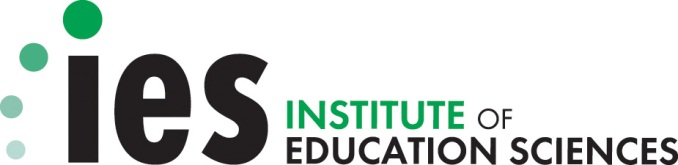 Request for ApplicationsStatistical and ResearchMethodology in EducationCFDA Number: 84.305DIES 2015	U.S. Department of EducationPART I: GENERAL OVERVIEW	5A.	INTRODUCTION	5B.	APPLICANT REQUIREMENTS	61.	Eligible Applicants	62.	The Principal Investigator and Authorized Organization Representative	63.	Common Applicant Questions	6C.	CHANGES IN THE FY 2016 REQUEST FOR APPLICATIONS	7PART II: STATISTICAL AND RESEARCH METHODOLOGY IN EDUCATION	9A.	OVERVIEW	9B.	GENERAL REQUIREMENTS OF THE PROPOSED RESEARCH	111.	Resubmissions	112.	Submitting Multiple Applications	11C.	TOPICS	11D.	SPECIFIC REQUIREMENTS OF THE PROPOSED RESEARCH	121.	The Project Narrative	12a. Significance of the Project	12b. Research Plan	13c. Personnel	14d. Resources	14E.	ENSURING RESPONSIVENESS OF THE PROJECT NARRATIVE	15PART III: COMPETITION REGULATIONS AND REVIEW CRITERIA	17A.	FUNDING MECHANISMS AND RESTRICTIONS	171.	Mechanism of Support	172.	Funding Available	173.	Special Considerations for Budget Expenses	174.	Program Authority	175.	Applicable Regulations	17B.	ADDITIONAL AWARD REQUIREMENTS	181.	Public Availability of Data and Results	182.	Special Conditions on Grants	183.	Demonstrating Access to Data and Authentic Education Settings	18C.	OVERVIEW OF APPLICATION AND PEER REVIEW PROCESS	191.	Submitting a Letter of Intent	192.	Resubmissions and Multiple Submissions	193.	Application Processing	204.	Peer Review Process	205.	Review Criteria for Scientific Merit	21a.	Significance	21b.	Research Plan	21c.	Personnel	21d.	Resources	216.	Award Decisions	21PART IV: PREPARING YOUR APPLICATION	22A.	GRANT APPLICATION PACKAGE	221.	Date Application Package is Available on Grants.gov	222.	How to Download the Correct Application Package	22B.	GENERAL FORMATTING	221.	Page and Margin Specifications	232.	Page Numbering	233.	Spacing	234.	Type Size (Font Size)	235.	Graphs, Diagrams, and Tables	23C.	PDF ATTACHMENTS	231.	Project Summary/Abstract	23a.	Submission	23b.	Page limitations	24c.	Content	242.	Project Narrative	24a.	Submission	24b.	Page limitations	24c.	Format for citing references in text	24d.	Content	253.	Appendix A (Required for Resubmissions)	25a.	Submission	25b.	Page limitations	25c.	Content	254.	Appendix B (Optional)	25a.	Submission	25b.	Page limitations	25c.	Content	255.	Appendix C (Optional)	25a.	Submission	25b.	Page limitations	26c.	Content	266.	Appendix D (Optional)	26a.	Submission	26b.	Page limitations	26c.	Content	267.	Bibliography and References Cited	26a.	Submission	26b.	Page limitations	26c.	Content	268.	Research on Human Subjects Narrative	26a.	Submission	27b.	Page limitations	27c.	Content	279.	Biographical Sketches of Senior/Key Personnel	27a.	Submission	27b.	Page limitations	27c.	Content	2710.	Current & Pending Support of Senior/Key Personnel	28a.	Submission	28b.	Page limitations	28c.	Content	2811.	Narrative Budget Justification	28a.	Submission	28b.	Page limitations	28c.	Content	28d.	Indirect cost rate	28PART V: SUBMITTING YOUR APPLICATION	30A.	MANDATORY ELECTRONIC SUBMISSION OF APPLICATIONS AND DEADLINE	30B.	REGISTER ON GRANTS.GOV	301.	Register Early	302.	How to Register	30C.	SUBMISSION AND SUBMISSION VERIFICATION	311.	Submit Early	312.	Verify Submission is OK	323.	Late Applications	33D.	TIPS FOR WORKING WITH GRANTS.GOV	331.	Working Offline	332.	Dial-Up Internet Connections	343.	Software Requirements	344.	Attaching Files	34E.	REQUIRED RESEARCH & RELATED (R&R) FORMS AND OTHER FORMS	341.	Application for Federal Assistance SF 424 (R&R)	352.	Research & Related Senior/Key Person Profile (Expanded)	393.	Project/Performance Site Location(s)	404.	Research & Related Other Project Information	405.	Research & Related Budget (Total Federal+Non-Federal)-Sections A & B; C, D, & E; F-K	436.	R&R Subaward Budget (Fed/Non-Fed) Attachment(s) Form	477.	Other Forms Included in the Application Package	48F.	APPLICATION CHECKLIST	48G.	INQUIRIES MAY BE SENT TO	49References	50Allowable Exceptions to Electronic Submissions	52PART I: GENERAL OVERVIEWINTRODUCTIONIn this announcement, the Institute of Education Sciences (Institute) requests applications for research projects that will contribute to its Statistical and Research Methodology in Education program (CFDA 84.305D). The goal of this research program is to provide a wide range of methodological and statistical tools that will better enable applied education scientists to conduct rigorous education research.For the FY 2016 competition, the Institute is accepting applications to the Statistical and Research Methodology in Education program under the Early Career topic only. For the FY 2016 competition, the Institute will consider only applications that are responsive and compliant to the requirements described in this Request for Applications (RFA) and submitted electronically via Grants.gov (http://www.grants.gov) on time. Separate funding announcements are available on the Institute’s web site that pertain to the other research and training grant programs funded through the Institute’s National Center for Education Research (http://ncer.ed.gov) and to the discretionary grant competitions funded through the Institute’s National Center for Special Education Research (http://ncser.ed.gov). An overview of the Institute’s research grant programs is available at http://ies.ed.gov/funding/overview.asp.The mission of the Institute, broadly speaking, is to provide rigorous evidence on which to ground education practice and policy and to encourage its use. Critical to achieving this mission is providing education scientists with the tools they need to conduct rigorous applied research. To that end, the Institute invites applications to develop new methodological approaches, to extend and improve existing methods, and to create other tools that would enhance the ability of researchers to conduct high quality, scientific education research. For information on the types of research that the Institute funds, please see the Institute’s research funding announcements at http://ies.ed.gov/funding. Researchers should plan for disseminating their results to a wide range of audiences including researchers who may further develop the methods, applied education researchers who may directly apply the methods in their own work, and, when applicable, practitioners and policymakers who may consider the results from such methods.The Institute encourages you to contact the Institute’s Program Officers as you develop your application. Program officers can provide guidance on substantive aspects of your application and answer any questions prior to submitting an application. The program officer for this competition is:Dr. Phill GagnéEmail:  Phill.Gagne@ed.govTelephone:  (202) 219-1412The Institute asks potential applicants to submit a Letter of Intent 75 days prior to the application submission deadline. Letters of Intent are optional but strongly encouraged by the Institute. If you submit a Letter of Intent, a Program Officer will contact you regarding your proposed research. Institute staff also uses the information in the letters of intent to identify the expertise needed for the scientific peer-review panels and to secure a sufficient number of reviewers to handle the anticipated number of applications.In addition, the Institute encourages you to sign up for the Institute’s Funding Opportunities Webinars for advice on choosing the correct research competition, grant writing, or submitting your application. For more information regarding webinar topics, dates, and the registration process, see http://ies.ed.gov/funding/webinars/index.asp.APPLICANT REQUIREMENTSEligible ApplicantsApplicants that have the ability and capacity to conduct scientifically valid research are eligible to apply.  Eligible applicants include, but are not limited to, non-profit and for-profit organizations and public and private agencies and institutions, such as colleges and universities.The Principal Investigator and Authorized Organization RepresentativeThe Principal InvestigatorBecause the Institute is accepting applications only under the Early Career topic in FY 2016, the PI must have received his/her Ph.D. on or after April 1, 2011.The Principal Investigator (PI) is the individual who has the authority and responsibility for the proper conduct of the research, including the appropriate use of federal funds and the submission of required scientific progress reports.Your institution is responsible for identifying the PI on a grant application and may elect to designate more than one person to serve in this role. In so doing, your institution identifies him or her as sharing the authority and responsibility for leading and directing the research project intellectually and logistically. All PIs will be listed on any grant award notification. Institutions applying for funding, however, must designate a single point of contact for the project. The role of this person is primarily for communication purposes on the scientific and related budgetary aspects of the project and should be listed as the PI. All other PIs should be listed as co-Principal Investigators.The PI will attend one meeting each year (for up to 2 days) in Washington, D.C. with other Institute grantees and Institute staff. The project’s budget should include this meeting. Should the PI not be able to attend the meeting, s/he can designate another person who is key personnel on the research team to attend.The Authorized Organization RepresentativeThe Authorized Organization Representative (AOR) for the applicant institution is the official who has the authority both to legally commit the applicant to (1) accept federal funding and (2) execute the proposed project. When your application is submitted through Grants.gov, the AOR automatically signs the cover sheet of the application, and in doing so, assures compliance with U.S. Department of Education policy on public access to scientific publications and data as well as other policies and regulations governing research awards (see Part III.B. Additional Award Requirements).Common Applicant QuestionsMay I submit an application if I did not submit a Letter of Intent? Yes, but the Institute strongly encourages you to submit one. If you miss the deadline for submitting a Letter of Intent, contact the appropriate program officer for the topic you are interested in and that seems to best fit your research. Please see Part III.C.1 Submitting a Letter of Intent for more information.Is there a limit on the number of times I may revise and resubmit an application? No. Currently, there is no limit on resubmissions. Please see Part III.C.2. Resubmissions and Multiple Submissions for important information about requirements for resubmissions.May I submit the same application to more than one of the Institute’s grant programs? No. May I submit multiple applications? Yes. You may submit multiple applications if they are substantively different than one another. Multiple applications may be submitted within the same topic, across different topics, or across the Institute’s grant programs.May I apply if I work at a for-profit developer or distributor of an intervention or assessment? Yes. You may apply if you or your collaborators develop, distribute, or otherwise market products or services (for-profit or non-profit) that can be used as interventions, components of interventions, or assessments in the proposed research activities. The involvement of the developer or distributor, however, must not jeopardize the objectivity of the research. In cases where the developer or distributor is part of the proposed research team, you should discuss how you will ensure the objectivity of the research in the project narrative.May I apply if I intend to copyright products (e.g., curriculum) developed using grant funds? Yes. Products derived from Institute-funded grants may be copyrighted and used by the grantee for proprietary purposes, but the Department reserves a royalty-free, non-exclusive, and irrevocable right to reproduce, publish, or otherwise use such products for Federal purposes and to authorize others to do so [2 C.F.R. § 200.315(b) (2014) (http://www.ecfr.gov/cgi-bin/text-idx?SID=114a76aaaec6398e1309d731056ee2df&node=pt2.1.200&rgn=div5#se2.1.200_1315.May I apply to do research on non-U.S. topics or using non-U.S. data? Yes, but research supported by the Institute must be relevant to education in the United States.May I apply if I am not located in the United States or if I want to collaborate with researchers located outside of the United States? Yes, you may submit an application if your institution is not located in the territorial United States. You may also propose working with sub-awardees who are not located in the territorial United States. In both cases, your proposed work must be relevant to education in the United States. Also, institutions not located in the territorial United States (both primary grantees and sub-awardees) cannot charge indirect costs. CHANGES IN THE FY 2016 REQUEST FOR APPLICATIONSIf you are familiar with the RFA for Statistical and Research Methodology in Education from previous years, please note the following changes.The Institute is accepting applications only under the Early Career grants topic in FY 2016. Under the Early Career topic, the PI must have received his/her Ph.D. on or after April 1, 2011. In addition, a mentor or advisory panel must be included as a collaborating researcher(s) and designated as key personnel. Mentors and advisers cannot have served as the PI’s dissertation adviser.The maximum duration of a Statistical and Research Methodology project under the Early Career grants topic has been increased to 2 years (from 1.5 years).The award for an Early Career grant cannot exceed a maximum of $100,000 per year (total cost).The Institute intends to make no more than 4 Early Career awards for FY 2016.The Institute is not accepting applications under the Regular grants topic in FY 2016.The requirements and recommendations for the Resources section of the Research Narrative have changed. Specifically, the FY 2016 RFA (Part II.C) asks you to describe:Your access to applied education researchers who can test the usability of your method.Your capacity to disseminate the results of your project to a wide range of audiences.Other methods researchers who may further develop or build upon the results.Applied education researchers who may use the results in their work.When applicable, practitioners and policymakers who may consider evidence obtained through its use in their decision-making.PART II: STATISTICAL AND RESEARCH METHODOLOGY IN EDUCATIONOVERVIEWIn this section, the Institute provides examples of areas in which research is needed to improve the statistical and methodological tools available to applied education scientists. The Institute is interested in the development of practical statistical and methodological tools that can be used by most education researchers (rather than only by statisticians and researchers with highly sophisticated statistical skills) to improve the designs of their studies, analyses of their data, and interpretations of their findings. For example, education researchers are more likely to use easily accessible, stand-alone software with documentation written for a general research audience and disseminated through well-established websites than programs designed for highly trained statisticians and disseminated solely through methodological journals. The Institute recognizes that there is a wide range of methodological needs in applied education research. For FY 2016, the Institute is especially interested in seeing applications that address the following:  Improving Methods Used by Practitioners: Education leaders and policymakers use statistical methods to make important decisions. For example, value-added modeling methods often play an important role in high-stakes decisions regarding teacher tenure, pay, promotion, and termination. During a 2012 Institute-hosted meeting, “Recent Advances in Teacher Effectiveness,” attendees were concerned that the ongoing adoption of teacher evaluation systems for high-stakes decisions was outpacing the research base underlying value-added modeling (see http://ies.ed.gov/director/teacher_effectiveness.asp: also see Guarino, Reckase, and Woolridge, 2012; Harris, Sass, and Semykina, 2010; McCaffrey, et al., 2009; Papay, 2010; Rothstein, 2010; Steele, Hamilton, and Stecher, 2010).  Research is needed to address the practical uses of value added methods including (a) identifying, determining the importance of, and remedying methodological concerns with value-added models, (b) developing ways to improve the estimates produced by value-added models that can be implemented by education practitioners, and (c) determining the appropriate application of value-added models for different evaluation purposes. Other methods of similar importance and use can be examined as well.Variability in Effects: Evaluations of program and policy interventions estimate average effects but often find that effects vary substantially around the average and the sources of that variability are not well understood (Weiss, Bloom, and Brock, 2014). Research is needed to improve or expand the methodological tools available to identify factors (i.e., neighborhood context, school or organizational characteristics, student or family characteristics, etc.) that may account for such variation. Ultimately, the Institute seeks to advise researchers on what moderators and mediators to include in their studies which will require further development and refinement of tools for the systematic collection and analysis of data on moderating and mediating variables.Generalizability of Findings: Multilevel analyses of data from rigorous evaluation designs provide estimates of effects across multiple classrooms, schools or districts but the direct applicability of these estimates to the schools within or outside the sample is rarely considered. Applied researchers need tools to answer such questions as “Does it work in my school?” from a principal whose school was in the sample or “Could this work in my district?” from a superintendent whose school district was not involved in the study. The use of convenience sampling in evaluations increases the complexity of generalizing results. There has been some work in education on developing weights based on surveys or other sources of information on the population to make the estimate of the treatment effect more likely to reflect the effect in the general population (Stuart, et al., 2011; Tipton, 2013; Tipton, et al., 2014), but further research is needed.Analyzing Big Data: The increasing availability of education data sets that feature a great many participants and/or many variables creates new opportunities to address applied research questions once the appropriate techniques are developed. For example, while OLS regression has approaches for quantifying cross-validation, little work has been done to develop a measure of cross-validation in multilevel modeling, leaving statements about generalizability in education research to supposition based on rough comparisons of student and district demographics. What potential do classification and regression trees have to yield better predictions for dichotomous outcomes? With a large number of variables, in what ways might Bayesian structural time series or elastic net regression help to yield a less cumbersome predictive model? These are but a few of the areas of methodological inquiry relevant to the use of big data in education research.In addition, the Institute recognizes a need for applications in the following areas:Quasi-experimental Designs (QEDs): QEDs (e.g., matching and regression discontinuity designs) are typically employed when random assignment is not feasible to evaluate the impact of an intervention. Work is needed to determine which methods best reduce selection bias in estimates of the treatment effect and the conditions that are necessary for producing such results. The Institute has restricted-use data files from random assignment studies that could be used to conduct this type of study. Information on obtaining the Institute’s restricted-use data licenses is available at http://nces.ed.gov/pubsearch/licenses.asp.NAEP Analysis: The National Assessment of Educational Progress (NAEP) provides educators and policymakers with valid and meaningful information; however, its psychometric and sampling designs present an analytic challenge for many education researchers. Research is needed to develop tools or methods to help education leaders and decision makers use data from and to support education researchers’ application of advanced analytic techniques to the NAEP data. Interpreting Impacts: Findings from evaluation studies are often presented in ways (e.g., Cohen’s 1988 guidelines on effect sizes) that lack clear practical implications. Education researchers and consumers of education research need tools to help them interpret the findings in ways that help with the decisions they need to make. For example, policymakers and practitioners might find it more helpful if an intervention’s effects on student achievement were benchmarked against normal student academic growth, student achievement gaps, impacts of other interventions, or through a comparison of the intervention’s costs and benefits (Hill, et al., 2008; Lipsey, et al., 2012).Advances in Computing: Increases in the speed of computer processors and sophistication of software have expanded the opportunities for methodological research. Advances have been made, for example, in the areas of item response theory (IRT) and Bayesian estimation primarily of use to other methodological researchers and, in the case of IRT, to test development companies. Further research could identify ways in which these technologies and advances stemming from them can be of use to applied researchers. For example, do Bayesian estimation procedures have something to offer researchers addressing applied education questions that other estimation procedures do not?Single-case Designs: Single-case experimental designs are critically important for research with low-incidence disability populations. In addition, they may provide a useful complement to group designs to understand factors that affect the response to an intervention (e.g., when manipulating components of an intervention to determine which contribute most to its impact). Research is needed to improve or extend the statistical analyses of different single-case designs (e.g., alternating treatments, multiple baselines) using different approaches (e.g., hierarchical linear modeling, nonparametric tests, effect size measures) while addressing their analytical challenges, (e.g., lack of independence between observations, low numbers of participants).  The Institute is interested in research across a wide range of areas, and you are not limited to those described above. The Institute encourages applications in the above areas, especially the first four noted, because it believes research on them can contribute to important advances in applied education research. GENERAL REQUIREMENTS OF THE PROPOSED RESEARCHResubmissionsIf you intend to revise and resubmit an application that was submitted to one of the Institute’s previous competitions but that was not funded, you must indicate on the SF-424 Form of the Application Package (Items 4a and 8) (see Part V.E.I) that your FY 2016 application is a resubmission (Item 8) and include the application number of the previous application (an 11- character alphanumeric identifier beginning “R305D”) in Item 4a. Prior reviews will be sent to this year’s reviewers, along with the resubmitted application. You must describe your response to the prior reviews in Appendix A. Revised and resubmitted applications will be reviewed according to the FY 2016 Request for Applications. Please note that resubmissions for the Regular Grants topic will not be accepted for the FY 2016 year as only the Early Career topic is being competed this year.If you submitted a somewhat similar application in the past and did not receive an award but are submitting the current application as a new application, you should indicate on the application form (Item 8) that your FY 2016 application is a new application. Provide a rationale explaining why your FY 2016 application should be considered a new application rather than a revision in Appendix A. Without such an explanation, if the Institute determines that the current application is similar to a previously unfunded application, the Institute may send the reviews of the prior unfunded application to this year’s reviewers along with the current application.Submitting Multiple ApplicationsYou may submit applications to more than one of the Institute's FY 2016 competitions. For example, you could submit an application to the Statistical and Research Methodology in Education program (84.305D) and a second application to the Education Research Grants program (84.305A). In addition, within a particular competition, you may submit multiple applications. You may not submit the same or similar applications to more than one competition. In cases where this restriction is not met, the Institute will determine whether and which applications are accepted for review and/or are eligible for funding.TOPICSFor the FY 2016 competition, the Institute is competing one topic: Early Career grants. The Institute established the Early Career grants topic for applications from early career researchers in order to help them implement their research agendas. Applicants to the Early Career grants category must have received their Ph.D. on or after April 1, 2011. The Early Career topic is intended for applicants proposing high-quality work of the type discussed in the Overview section, but that can be done over a shorter period and requires less funding. The Institute intends to make no more than 4 awards for FY 2016.The maximum duration of a Statistical and Research Methodology project under the Early Career grants topic is 2 years. Applications submitted under the Early Career grants topic that propose a longer project length will be deemed non-responsive to the Request for Applications and will not be accepted for review.The budget should reflect the scope of the work to be conducted and the personnel and resource requirements to conduct the work. The maximum award for a Statistical and Research Methodology project under the Early Career grants topic is $200,000 (total cost = direct + indirect costs). In addition, the annual award for a Statistical and Research Methodology project under the Early Career grants topic is $100,000. An Early Career application proposing a budget higher than the maximum award or maximum annual award will be deemed non-responsive to the Request for Applications and will not be accepted for review.SPECIFIC REQUIREMENTS OF THE PROPOSED RESEARCHThe Institute intends to fund research projects that aim to expand and improve the methodological and statistical tools that are available for education researchers conducting research of the type that the Institute funds through its research grant competitions, statistics contracts, and evaluation contracts.   For FY 2016, the Institute requests projects that will provide findings, resources, and tools of immediate practical use to education researchers by the end of the project. The Project NarrativeThe project narrative for a Statistical and Research Methodology in Education project application must be no longer than 25 pages and must include four sections – Significance, Research Plan, Personnel, and Resources. Use the Significance section to explain why it is important to develop the statistical or research method. Use the Research Plan section to detail how you will develop the method. Use the Personnel section to describe the relevant expertise of your research team and their responsibilities within and time commitments to the project. Use the Resources section to describe your access to institutional resources, education delivery settings (e.g., schools), and relevant data sources; to describe your access to education researchers who can check the usability of the method; and to describe your capacity to disseminate your results to a wide audience.a. Significance of the Project In the Significance section of the project narrative, you should clearly describe your research aims while providing a compelling rationale for the development of a new method or the further development of an existing one. The Significance section should answer three questions: (a) What is the specific method the project is intended to produce? (b) How is this method expected to produce better research results than current practice? and (c) What is the overall importance of the proposed project to solving practical problems in education research?In answering these questions, you should do the following:Describe the specific issue or problem faced by education researchers that your work addresses.Discuss the overall importance of this issue/problem to the improvement of education research, the overall importance of its resolution, and its relevance to the type of work the Institute funds.Describe current methods used to address this issue or problem and explain why current practice is not satisfactory.Describe your proposed method and how it is to be implemented. Contrast this with current typical practice and its identified shortcomings. A detailed description of the proposed method will clearly show that it has the potential to produce substantially better research results because (a) it is sufficiently different from current practice that it does not suffer from the same shortcomings, (b) there are theoretical and empirical justifications for expecting the method to function as planned, and (c) education researchers will be able to use it.If you propose to further develop a method that was the focus of a previous project, justify the need for another award, and describe the results and outcomes of your prior or currently held awards that contributed to the development of the method.Discuss how the products of your research will be made widely available. This discussion must include a description of how the products of your research will be made accessible to applied education researchers and/or education practitioners.If you are proposing work that builds on your dissertation, you should describe how the new work substantially differs from and expands on your past work. To this end, you should describe your dissertation with enough detail to ensure that the peer reviewers will understand the differences between it and the proposed work.You must discuss the relevance of the proposed research to applied education researchers. The Institute is interested in the development of practical statistical and methodological tools that can be used by applied education researchers to improve the designs of their studies, analyses of their data, and interpretations of their findings. Applications missing this discussion will be deemed non-responsive to the Request for Applications and will not be reviewed.b. Research PlanThe Research Plan must clearly describe how you will develop and test the method as well as check its usability by education researchers. You should provide sufficient detail for reviewers to understand what you are proposing to undertake and to judge the degree to which following the plan will yield answers to the research questions. The research plan should provide evidence that you have alternative approaches if difficulties are encountered.You may propose to collect and analyze original data and/or to analyze secondary data. If original data collection is part of the proposed design, you must describe the sample (including criteria for inclusion/exclusion), measures (including evidence of reliability and validity for the specified use), and procedures proposed for the data collection. Applications proposing to collect original data but lacking such a description of the data collection process will be deemed nonresponsive to the Request for Applications and will not be accepted for review. You should also provide sufficient documentation (e.g., Letters of Agreement) to assure reviewers that you already have access to the settings where data will be collected or that access can be obtained and the project can be carried out in a timely fashion.If you propose secondary data analyses, you must describe the data set(s) to be used in the investigation including information on sampling design, sample characteristics, variables to be used, and the structure of the data set. The data set should be described in sufficient detail to allow reviewers to judge whether or not the proposed analyses may be conducted with the data set. If multiple data sets will be linked to conduct analyses, you should provide sufficient detail for reviewers to judge the feasibility of the linking plan. Applications proposing to analyze secondary data but lacking such a description of the data set(s) to be used will be deemed nonresponsive to the Request for Applications and will not be accepted for review. You should also provide sufficient documentation (e.g., Letters of Agreement) to assure reviewers that you have access to the data or that access can be obtained and the project can be carried out in a timely fashion.If you proposed to conduct a simulation study, the procedure should be described at the level of detail typically found in the Methodology section of a research manuscript, including a description of the variables to be manipulated, a description of the outcome(s) of interest, and as applicable, criteria for determining whether outcomes such as biases or differences between parameter estimates are consequential. You must describe the data generation process, including the sample size(s), the values of relevant fixed parameters, the values that will be used for parameters that are varied in the simulation study, and the software package that will be used to generate the data. Applications proposing to conduct a simulation study but lacking a description of the data generation plan will be deemed nonresponsive to the Request for Applications and will not be accepted for review.You must include a detailed description of the data analysis procedures. The data analytic plan should have sufficient detail to permit reviewers to judge the appropriateness and adequacy of the plan for addressing the hypotheses or research questions. You should include an explicit discussion of how exclusion from testing, or missing data, will be handled within the statistical analyses. Applications lacking a description of the data analysis procedures will be deemed nonresponsive to the Request for Applications and will not be accepted for review.You must describe how you will test whether the method works as intended. In addition, you must describe how you will determine whether applied education researchers and/or practitioners can successfully use the method (e.g., colleagues might use the method in their own research, students could use the method in a course you teach, etc.). Applications lacking a description of either the test of the method or of how you will determine whether applied education researchers and/or practitioners can successfully use the method will be deemed nonresponsive to the Request for Applications and will not be accepted for review.c. Personnel For your application to be competitive, you will need a research team that collectively demonstrates expertise in the relevant content domain(s), the methodology required, working with the datasets proposed for use, adapting methods for use by education researchers, and working with schools or other education agencies as needed.This section should identify all key personnel on the project team including those from other organizations. You should briefly describe the following for all key personnel:Qualifications;Roles and responsibilities within the project;Percent of time and calendar months per year (academic plus summer) to be devoted to the project; andPast success at disseminating research findings in peer-reviewed scientific journals and directly to applied education researchers, education policymakers, and practitioners.For applications to the Early Career grants category, you as the principal investigator must have received your Ph.D. on or after April 1, 2011. In addition, you must include a mentor or advisory panel as a collaborating researcher(s). You must include these persons as key personnel and describe their qualifications for the proposed research and their roles on the project in the Personnel section. Mentors and advisers cannot have served as your dissertation adviser. Grant funds can be used to support the mentors’ and advisers’ roles in the project. Although mentors and advisers may be co-authors, the Institute expects that principal investigators will have first authorship on primary research publications resulting from the grant.d. ResourcesYou should discuss the institutional resources and capacity to carry out the proposed work and disseminate the methods.You should describe the institutional resources of all the institutions involved in the proposed research that will be used to support your study. These include:Access to resources available at the primary institution and any subaward institutions.Institutional capacity and experience to manage a grant of this type and size and the procedures to be used to manage the project successfully. Access to any data sets required if applicable, to schools (or other education delivery settings) you will be working with. Include letters of agreement in Appendix D documenting the willingness of organizations to allow you to use their data sets for the purposes of your study and, if applicable, the availability and cooperation of the schools to take part in the project. These letters should convey that the organizations understand what their participation in the study will involve (e.g., provision of specific data, annual student and teacher surveys, and student assessments).Access to education researchers willing to help you determine whether education researchers can successfully use the method, e.g., identify applied education researchers willing to try the method in their work or courses in which students will use and critique the method.If you have previously received a Statistical and Research Methodology in Education award, you should indicate the results of your past work, its dissemination, and its use by other researchers and/or policymakers and practitioners. In addition, you should discuss any theoretical contributions made by your previous work. By demonstrating that your previous work has made these contributions, you provide a stronger case for engaging in another Statistical and Research Methodology in Education project.You should describe your capacity to disseminate the findings from your research. This should include: Identifying the audiences that you expect will be most likely to benefit from your research, for example:Other methods researchers who may further develop or build upon it.Education researchers who may apply it in their work.Practitioners and policymakers who may consider evidence obtained through its use in their decision-making.Discussing the ways in which you intend to reach these audiences (e.g., through publications, workshops and demonstration, presentations, and products) and the resources available to carry out these types of dissemination.Describing your skills and experience with dissemination and/or the skills and experience of your partners on the project. For example, you may involve a communications office in your organization or work with a professional association to help disseminate your work.ENSURING RESPONSIVENESS OF THE PROJECT NARRATIVEThe Institute will review only applications that are responsive to the requirements set out in this request. To help ensure responsiveness to the substantive requirements for the Project Narrative, you should be sure to include the following:In the Significance section:A discussion of the relevance of the proposed research to applied education researchers and/or education practitioners.In the Research Plan:A discussion of:the data generation process if simulation research is being done, how access to extant data sets will be secured if secondary data are being used, and the data collection process if primary data are being collected;the data analyses to be done;how you will test whether the method works as intended; andhow you will ensure the usability of the method by applied education researchers and/or education practitioners.In the Personnel section:a discussion of how the proposed work differs from the PI’s dissertation research (if the project will build off of the dissertation research),a description of the mentor(s) and/or advisory panel and the role they will play (noting that none served as the PI’s dissertation adviser), andidentification of the date of the PI’s Ph.D. which must be on or after April 1, 2011.In the Resources section:A description of access to and/or a plan to acquire the resources you will need to successfully complete this project at the primary applicant institution and any subaward institutions.Overall:A time frame that falls within the maximum project length of 2 years and a budget that falls within the maximum award of $200,000 and an annual maximum award of $100,000.PART III: COMPETITION REGULATIONS AND REVIEW CRITERIAFUNDING MECHANISMS AND RESTRICTIONSMechanism of SupportThe Institute intends to award grants pursuant to this Request for Applications.Funding AvailableAlthough the Institute intends to support the research topic described in this announcement, all awards pursuant to this Request for Applications are contingent upon the availability of funds and the receipt of meritorious applications. The Institute makes its awards to the highest quality applications, as determined through scientific peer review. The Institute intends to make no more than 4 Early Career awards for FY 2016.Special Considerations for Budget ExpensesIndirect Cost RateWhen calculating your expenses for research conducted in field settings, you should apply your institution’s federally negotiated off-campus indirect cost rate. Questions about indirect cost rates should be directed to the U.S. Department of Education’s Indirect Cost Group http://www2.ed.gov/about/offices/list/ocfo/fipao/icgindex.html.Institutions, both primary grantees and subawardees, not located in the territorial United Sates cannot charge indirect costs.Meetings and ConferencesIf you are requesting funds to cover expenses for hosting meetings or conferences, please note that there are statutory and regulatory requirements in determining whether costs are reasonable and necessary. Please refer to OMB’s Uniform Administrative Requirements, Cost Principles, and Audit Requirements for Federal Awards (Uniform Guidance), 2 CFR, §200.432 Conferences. In particular, federal grant funds cannot be used to pay for alcoholic beverages or entertainment, which includes costs for amusement, diversion, and social activities. In general, federal funds may not be used to pay for food. A grantee hosting a meeting or conference may not use grant funds to pay for food for conference attendees unless doing so is necessary to accomplish legitimate meeting or conference business. You may request funds to cover expenses for working meetings (e.g., working lunches); however, the Institute will determine whether these costs are allowable in keeping with the Uniform Guidance Cost Principles. Grantees are responsible for the proper use of their grant awards and may have to repay funds to the Department if they violate the rules for meeting- and conference-related expenses or other disallowed expenditures.Program Authority20 U.S.C. 9501 et seq., the “Education Sciences Reform Act of 2002,” Title I of Public Law 107-279, November 5, 2002. This program is not subject to the intergovernmental review requirements of Executive Order 12372.Applicable Regulations Uniform Administrative Requirements, Cost Principles, and Audit Requirements for Federal Awards (Uniform Guidance) codified at CFR Part 200. The Education Department General Administrative Regulations (EDGAR) in 34 CFR parts 77, 81, 82, 84, 86 (part 86 applies only to institutions of higher education), 97, 98, and 99. In addition 34 CFR part 75 is applicable, except for the provisions in 34 CFR 75.100, 75.101(b), 75.102, 75.103, 75.105, 75.109(a), 75.200, 75.201, 75.209, 75.210, 75.211, 75.217, 75.219, 75.220, 75.221, 75.222, and 75.230.ADDITIONAL AWARD REQUIREMENTSPublic Availability of ResultsRecipients of awards are expected to publish or otherwise make publicly available the results of the work supported through this program. Institute-funded investigators must submit final manuscripts resulting from research supported in whole or in part by the Institute to the Educational Resources Information Center (ERIC, http://eric.ed.gov) upon acceptance for publication. An author’s final manuscript is defined as the final version accepted for journal publication and includes all graphics and supplemental materials that are associated with the article. The Institute will make the manuscript available to the public through ERIC no later than 12 months after the official date of publication. Investigators and their institutions are responsible for ensuring that any publishing or copyright agreements concerning submitted articles fully comply with this requirement.Special Conditions on GrantsThe Institute may impose special conditions on a grant if the grantee is not financially stable, has a history of unsatisfactory performance, has an unsatisfactory financial or other management system, has not fulfilled the conditions of a prior grant, or is otherwise not responsible.Demonstrating Access to Data and Authentic Education SettingsThe research you propose to do may require that you have (or will obtain) access secondary data sets or studies currently under way. In such cases, you will need to provide evidence that you have access to these resources prior to receiving funding. Whenever possible, include letters of agreement in Appendix D from those who have responsibility for or access to the data or settings you wish to incorporate when you submit your application. Even in circumstances where you have included such letters with your application, the Institute may require additional supporting evidence prior to the release of funds. If you cannot provide such documentation, the Institute may not award the grant or may withhold funds.You will need supporting evidence of partnership or access if you are:Conducting research in or with authentic education settings - If your application is being considered for funding based on scientific merit scores from the peer-review panel and your research relies on access to authentic education settings (e.g., schools), you will need to provide documentation that you have access to the necessary settings in order to receive the grant. This means that if you do not have permission to conduct the proposed project in the necessary number of settings at the time of application, you will need to provide documentation to the Institute indicating that you have successfully recruited the necessary number of settings for the proposed research before the full first-year costs will be awarded. If you recruited sufficient numbers of settings prior to the application, the Institute may ask you to provide documentation that the settings originally recruited for the application are still willing to partner in the research.Using secondary data sets - If your application is being considered for funding based on scientific merit scores from the peer-review panel and your research relies on access to secondary data sets (such as federally-collected data sets, state or district administrative data, or data collected by you or other researchers), you will need to provide documentation that you have access to the necessary data sets in order to receive the grant. This means that if you do not have permission to use the proposed data sets at the time of application, you must provide documentation to the Institute from the entity controlling the data set(s) before the grant will be awarded. This documentation must indicate that you have permission to use the data for the proposed research for the time period discussed in the application. If you obtained permission to use a proposed data set prior to submitting your application, the Institute may ask you to provide updated documentation indicating that you still have permission to use the data set to conduct the proposed research during the project period.Building off of existing studies - You may propose studies that piggyback onto an ongoing study (i.e., that require access to subjects and data from another study). In such cases, the Principal Investigator of the existing study should be one of the members of the research team applying for the grant to conduct the new project.In addition to obtaining evidence of access, the Institute strongly advises applicants to establish a written agreement, within 3 months of receipt of an award, among all key collaborators and their institutions (e.g., Principal and co-Principal Investigators) regarding roles, responsibilities, access to data, publication rights, and decision-making procedures.OVERVIEW OF APPLICATION AND PEER REVIEW PROCESSSubmitting a Letter of IntentThe Institute strongly encourages potential applicants to submit a Letter of Intent by May 21, 2015. Letters of Intent are optional, non-binding, and not used in the peer review of a subsequent application. However, when you submit a Letter of Intent, one of the Institute’s Program Officers will contact you regarding your proposed research to offer assistance. The Institute also uses the Letter of Intent to identify the expertise needed for the scientific peer-review panels and to secure a sufficient number of reviewers to handle the anticipated number of applications. Should you miss the deadline for submitting a Letter of Intent, you still may submit an application. If you miss the Letter of Intent deadline, the Institute asks that you inform the relevant program officer of your intention to submit an application.Letters of Intent are submitted online at (https://iesreview.ed.gov). Select the Letter of Intent form for the topic under which you plan to submit your application. The online submission form contains fields for each of the seven content areas listed below. Use these fields to provide the requested information. The project description should be single-spaced and should not exceed one page (about 3,500 characters).Descriptive titleTopic (Early Career)Brief description of the proposed projectName, institutional affiliation, address, telephone number and e-mail address of the Principal Investigator and any co-Principal Investigators Name and institutional affiliation of any key collaborators and contractorsDuration of the proposed project (attend to the Duration maximums for the topic)Estimated total budget request (attend to the Budget maximums for the topic)Resubmissions and Multiple SubmissionsIf you intend to revise and resubmit an application that was submitted to one of the Institute’s previous competitions but that was not funded, you must indicate on the SF-424 Form of the Application Package (Items 4a and 8) (see Part V.E.1.) that the FY 2016 application is a resubmission (Item 8) and include the application number of the previous application (an 11-character alphanumeric identifier beginning “R305” or “R324” entered in Item 4a). Prior reviews will be sent to this year’s reviewers along with the resubmitted application. You must describe your response to the prior reviews using Appendix A (see Part IV.C.3.). Revised and resubmitted applications will be reviewed according to this FY 2016 Request for Applications. Please note that resubmissions of applications previously submitted to the Regular grants topic will not be accepted under this completion for FY 2016.  If you submitted a somewhat similar application in the past and did not receive an award but are submitting the current application as a new application, you should indicate on the application form that the FY 2016 application is a new application. Provide a rationale explaining why the FY 2016 application should be considered a new application rather than a revision using Appendix A. Without such an explanation, if the Institute determines that the current application is similar to a previously unfunded application, the Institute may send the reviews of the prior unfunded application to this year’s reviewers along with the current application.You may submit applications to more than one of the Institute’s FY 2016 grant programs. In addition, within a particular grant program or topic, you may submit multiple applications. However, you may submit a given application only once for the FY 2016 grant competitions (i.e., you may not submit the same application or similar applications to multiple grant programs, multiple topics, or multiple times within the same topic). If you submit the same or similar applications, the Institute will determine whether and which applications will be accepted for review and/or will be eligible for funding.Application Processing Applications must be submitted electronically and received by 4:30:00 p.m., Washington, DC time on August 6, 2015 through the Internet using the software provided on the Grants.gov website: http://www.grants.gov/. You must follow the application procedures and submission requirements described in Part IV Preparing Your Application and Part V Submitting Your Application and the instructions in the User Guides provided by Grants.gov http://www.grants.gov/web/grants/applicants/applicant-resources.html.  After receiving the applications, Institute staff will review each application for compliance and responsiveness to this Request for Applications. Applications that do not address specific requirements of this request will not be considered further.Once you formally submit an application, Institute staff will not comment on its status until the award decisions are announced (no later than July 1, 2016) except with respect to issues of compliance and responsiveness. This communication will come through the Applicant Notification System (https://iesreview.ed.gov).Once an application has been submitted and the application deadline has passed, you may not submit additional materials for inclusion with your application.Peer Review ProcessThe Institute will forward all applications that are compliant and responsive to this Request for Applications to be evaluated for scientific and technical merit. Scientific reviews are conducted in accordance with the review criteria stated below and the review procedures posted on the Institute’s website, http://ies.ed.gov/director/sro/peer_review/application_review.asp, by a panel of scientists who have substantive and methodological expertise appropriate to the program of research and Request for Applications.Each compliant and responsive application is assigned to one of the Institute’s scientific review panels. At least two primary reviewers will complete written evaluations of the application, identifying strengths and weaknesses related to each of the review criteria. Primary reviewers will independently assign a score for each criterion, as well as an overall score, for each application they review. Based on the overall scores assigned by primary reviewers, the Institute calculates an average overall score for each application and prepares a preliminary rank order of applications before the full peer-review panel convenes to complete the review of applications.The full panel will consider and score only those applications deemed to be the most competitive and to have the highest merit, as reflected by the preliminary rank order. A panel member may nominate for consideration by the full panel any application that he or she believes merits full panel review but that would not have been included in the full panel meeting based on its preliminary rank order.Review Criteria for Scientific MeritThe purpose of Institute-supported research is to contribute to solving education problems and to provide reliable information about the education practices that support learning and improve academic achievement and access to education for all students. The Institute expects reviewers for all applications to assess the following aspects of an application in order to judge the likelihood that the proposed research will have a substantial impact on the pursuit of that goal. Information pertinent to each of these criteria is also described above in Part II.D. Specific Requirements of the Proposed Research.SignificanceDoes the applicant provide a compelling rationale for the significance of the project as defined in the Significance section?Research PlanDoes the applicant meet the methodological requirements described in the Research Plan section? Does the applicant provide a clear and complete plan for carrying out the research to address the research questions and goals of the project? Does the dissemination plan address a range of audiences in ways that are useful to them and reflective of the type of research done?Personnel Does the description of the personnel make it apparent that the Principal Investigator and other key personnel possess appropriate training and experience and will commit sufficient time to competently implement the proposed research?In addition, for projects under the Early Career grants topic, does the project include the appropriate advisory personnel?ResourcesDoes the applicant have the facilities, equipment, supplies, and other resources required to support the proposed activities (i.e., to develop and test the method, determine its usability for applied education research, and disseminate the results to a range of audiences)? Do the commitments of each partner show support for the implementation and success of the project? Award DecisionsThe following will be considered in making award decisions for responsive and compliant applications:Scientific merit as determined by peer review.Performance and use of funds under a previous Federal award.Contribution to the overall program of research described in this Request for Applications.Availability of funds. PART IV: PREPARING YOUR APPLICATIONGRANT APPLICATION PACKAGEThe application contents – individual forms and their PDF attachments –represent the body of an application to the Institute. All applications for Institute funding must be self-contained. As an example, reviewers are under no obligation to view an internet website if you include the site address (URL) in the application. In addition, you may not submit additional materials directly to the Institute after the application package is submitted.The Application Package for this competition (84-305D2016) provides all of the forms that you must complete and submit. The application form approved for use in the competition specified in this Request for Applications is the government-wide SF-424 Research and Related (R&R) Form (OMB Number 4040-0001).Date Application Package is Available on Grants.govThe Application Package will be available on http://www.grants.gov/ by May 21, 2015.How to Download the Correct Application PackageTo find the correct downloadable Application Package, you must first search by the CFDA number for this research competition without the alpha suffix. To submit an application to the Statistical and Research Methodology in Education Grants program, you must search on: CFDA 84.305.The Grants.gov search on CFDA 84.305 will yield more than one Application Package. For the Statistical and Research Methodology in Education Grants program, you must download the Application Package marked:Statistical and Research Methodology in Education CFDA 84.305DYou must download the Application Package that is designated for this grant competition. If you use a different Application Package, even if it is for another Institute competition, the application will be submitted to the wrong competition. Applications submitted using the incorrect application package run the risk of not being reviewed according to the requirements and recommendations for the Statistical and Research Methodology in Education competition.See Part V: Submitting Your Application, for a complete description of the forms that make up the application package and directions for filling out these forms.GENERAL FORMATTINGFor a complete application, you must submit the following as individual attachments to the R&R forms that are contained in the application package for this competition in Adobe Portable Document Format (PDF): Project Summary/Abstract;Project Narrative, and if applicable, Appendix A, Appendix B, Appendix C, and Appendix D (all together as one PDF file);Bibliography and References Cited;Research on Human Subjects Narrative (i.e., Exempt or Non-Exempt Research Narrative);A Biographical Sketch for each senior/key person;A List of Current and Pending Support for each senior/key person;A Narrative Budget Justification for the total Project budget; andSubaward Budget(s) that has (have) been extracted from the R&R Subaward Budget (Fed/Non-Fed) Attachment(s) Form, if applicable.Information about the formatting requirements for all of these documents except the Subaward budget attachment (see Part V.E.6.) is provided below.Page and Margin SpecificationsFor all Institute research grant applications, a “page” is 8.5 in. x 11 in., on one side only, with 1 inch margins at the top, bottom, and both sides.Page NumberingAdd page numbers using the header or footer function, and place them at the bottom or upper right corner for ease of reading.SpacingText must be single spaced.Type Size (Font Size)Type must conform to the following three requirements:The height of the letters must not be smaller than a type size of 12 point.Type density, including characters and spaces, must be no more than 15 characters per inch (cpi). For proportional spacing, the average for any representative section of text must not exceed 15 cpi.Type size must yield no more than 6 lines of type within a vertical inch.You should check the type size using a standard device for measuring type size, rather than relying on the font selected for a particular word processing/printer combination. The type size used must conform to all three requirements. Small type size makes it difficult for reviewers to read the application; consequently, the use of small type will be grounds for the Institute to return the application without peer review.Adherence to type size and line spacing requirements is necessary so that no applicant will have an unfair advantage, by using small type or by providing more text in their applications. These requirements apply to the PDF file as submitted. As a practical matter, if you use a 12-point Times New Roman font without compressing, kerning, condensing or other alterations, the application will typically meet these requirements.Graphs, Diagrams, and TablesYou are encouraged to use black and white in graphs, diagrams, tables, and charts. If color is used, you should ensure that the material reproduces well when photocopied in black and white.Text in figures, charts, and tables, including legends, may be in a type size smaller than 12 point but must be readily legible.PDF ATTACHMENTSProject Summary/AbstractSubmissionYou must submit the project summary/abstract as a separate PDF attachment at Item 7 of the Other Project Information form (see Part V.E.4: Research & Related Other Project Information).Page limitationsThe project summary/abstract is limited to 1 single-spaced page.ContentThe project summary/abstract should include the following:Title of the project.The topic to which you are applying (Early Career).Purpose: A brief description of the purpose of the project (e.g., to develop and document the feasibility of an intervention) and its significance for improving education outcomes for U.S. students.Setting: A brief description of the location (e.g., state or states) where the research will take place and other important characteristics of the locale (e.g., urban/suburban/rural).Sample: A brief description of the sample that will be involved in the study (e.g., number of participants, age or grade level, race/ethnicity, SES).Methodological Development: A brief description of the method to be developed, evaluated, or validated.Control Condition: If applicable, a brief description of the control or comparison condition used in a simulation or secondary data analysis.Research Design and Methods: Briefly describe the major features of the design and methodology to be used (e.g., Monte Carlo simulation, secondary data analysis, iterative design process).Key Measures: A brief description of key measures and outcomes.Data Analytic Strategy: A brief description of the data analytic strategy that will be used to answer research questions.Please see http://ies.ed.gov/ncer/projects for examples of the content to be included in your project summary/abstract.Project NarrativeSubmissionYou must submit the project narrative as a separate PDF attachment at Item 8 of the Other Project Information form (see Part V.E.4: Research & Related Other Project Information).Page limitationsThe project narrative is limited to 25 pages. If the narrative exceeds this page limit, the Institute will remove any pages after the 25th page of the narrative.To help reviewers locate information and conduct the highest quality review, you should write a concise and easy to read narrative, with pages numbered consecutively using the header or footer function to place numbers at the top or bottom right-hand corner.Format for citing references in textTo ensure that all applicants have the same amount of available space in which to describe their projects in the project narrative, use the author-date style of citation (e.g., James, 2004), such as that described in the Publication Manual of the American Psychological Association, 6th Ed. (American Psychological Association, 2009). ContentYour project narrative must include four sections in order to be compliant with the requirements of this Request for Applications: (1) Significance, (2) Research Plan, (3) Personnel, and (4) Resources. Information to be included in each of these sections is detailed in Part II.C: Specific Requirements of the Proposed Research. The information you include in each of these four sections will provide the majority of the information on which reviewers will evaluate the application.Appendix A (Required for Resubmissions)SubmissionIf your application is a resubmission you must include Appendix A at the end of the project narrative. If your application is one that you consider to be new but that is similar to a previous application, you should include Appendix A. Include Appendix A after the project narrative as part of the same PDF attachment at Item 8 of the Other Project Information.Page limitationsAppendix A is limited to 3 pages. Content Appendix A is required if you are resubmitting an application. Use Appendix A to describe how the revised application is responsive to prior reviewer comments. If you have submitted a somewhat similar application in the past but are submitting the current application as a new application, you should use Appendix A to provide a rationale explaining why the current application should be considered a “new” application rather than a “resubmitted” application. These are the only materials that may be included in Appendix A; all other materials will be removed prior to review of the application.Appendix B (Optional)SubmissionIf you choose to have an Appendix B, you must include it at the end of the project narrative, following Appendix A (if included), and submit it as part of the same PDF attachment at Item 8 of the Other Project Information form.Page limitationsAppendix B is limited to 15 pages. Content You may include figures, charts (e.g., a timeline for your research project), or tables that supplement the project narrative as well as examples of measures (e.g., tests, surveys, observation and interview protocols) to be used in the project in Appendix B. These are the only materials that may be included in Appendix B; all other materials will be removed prior to review of the application. You should include narrative text that describes your project in the 25-page project narrative, not in Appendix B.Appendix C (Optional)SubmissionIf you choose to have an Appendix C, you must include it at the end of the project narrative, following Appendix B (if no Appendix B is included, then Appendix C should follow Appendix A if included) and submit it as part of the same PDF attachment at Item 8 of the Other Project Information.Page limitationsAppendix C is limited to 10 pages.Content In Appendix C, if you are proposing to study, develop, evaluate, or validate an intervention or assessment you may include examples of curriculum material, computer screen shots, assessment items, or other materials used in the intervention or assessment to be studied, developed, evaluated, or validated. These are the only materials that may be included in Appendix C; all other materials will be removed prior to review of the application. You should include narrative text describing these materials in the 25-page project narrative, not in Appendix C.Appendix D (Optional)SubmissionIf you choose to have an Appendix D, you must include it at the end of the project narrative, following Appendix C (if no Appendix C is included, then Appendix D should follow Appendix B if it is included, or Appendix A if it is included) and submit it as part of the same PDF attachment at Item 8 of the Other Project Information form.Page limitationsAppendix D does not have a page limit.Content Include in Appendix D the letters of agreement from partners (e.g., schools and districts), data sources (e.g., state agencies holding administrative data), and consultants. Ensure that the letters reproduce well so that reviewers can easily read them. Do not reduce the size of the letters. Although, see Part V.D.4. Attaching Files for guidance regarding the size of file attachments.Letters of agreement should include enough information to make it clear that the author of the letter understands the nature of the commitment of time, space, and resources to the research project that will be required if the application is funded. A common reason for projects to fail is loss of participating schools and districts. Letters of agreement regarding the provision of data should make it clear that the author of the letter will provide the data described in the application for use in the proposed research and in time to meet the proposed schedule.These are the only materials that may be included in Appendix D; all other materials will be removed prior to review of the application.Bibliography and References CitedSubmissionYou must submit this section as a separate PDF attachment at Item 9 of the Other Project Information form.Page limitationsThe Bibliography and References Cited does not have a page limit. ContentYou should include complete citations, including the names of all authors (in the same sequence in which they appear in the publication), titles (e.g., article and journal, chapter and book, book), page numbers, and year of publication for literature cited in the project narrative.Research on Human Subjects NarrativeSubmissionThe human subjects narrative must be submitted as a PDF attachment at Item 12 of the Other Project Information form (see Part V.E.4: Research & Related Other Project Information).Page limitationsThe human subjects narrative does not have a page limit.Content The human subjects narrative should address the information specified by the U.S. Department of Education’s Regulations for the Protection of Human Subjects (see http://www2.ed.gov/about/offices/list/ocfo/humansub.html for additional information). Exempt Research on Human Subjects Narrative Provide an “exempt” narrative if you checked “yes” on Item 1 of the Research & Related Other Project Information form. The narrative must contain sufficient information about the involvement of human subjects in the proposed research to allow a determination by the Department that the designated exemption(s) are appropriate. The six categories of research that qualify for exemption from coverage by the regulations are described on the Department’s website http://www2.ed.gov/policy/fund/guid/humansub/overview.html. Non-exempt Research on Human Subjects Narrative If some or all of the planned research activities are covered (not exempt) from the Human Subjects Regulations and you checked “no” on Item 1 of the Research & Related Other Project Information form, provide a “nonexempt research” narrative. The nonexempt narrative should describe the following: the characteristics of the subject population; the data to be collected from human subjects; recruitment and consent procedures; any potential risks; planned procedures for protecting against or minimizing potential risks; the importance of the knowledge to be gained relative to potential risks; and any other sites where human subjects are involved. Note that the U.S. Department of Education does not require certification of Institutional Review Board approval at the time you submit your application. However, if an application that involves non-exempt human subjects research is recommended/selected for funding, the designated U.S. Department of Education official will request that you obtain and send the certification to the Department within 30 days after the formal request. Biographical Sketches of Senior/Key Personnel  SubmissionEach sketch will be submitted as a separate PDF attachment and attached to the Research & Related Senior/Key Person Profile (Expanded) form (see Part V.E.2: Research & Related Senior/Key Person Profile [Expanded]).Page limitationsEach biographical sketch is limited to 4 pages.ContentProvide a biographical sketch for the Principal Investigator, each co-Principal Investigator, and each co-Investigator that includes information sufficient to demonstrate that key personnel possess training and expertise commensurate with their specified duties on the proposed project (e.g., publications, grants, and relevant research experience). If you’d like, you may also include biographical sketches for consultants (this form will allow for up to 40 biographical sketches in total). Current & Pending Support of Senior/Key PersonnelSubmissionEach list of current and pending support will be submitted as a separate PDF attachment to the Research & Related Senior/Key Person Profile (Expanded) form.Page limitationsEach list is limited to 1 page. ContentProvide a list of current and pending grants for the Principal Investigator, each co-Principal Investigator, and each co-Investigator, along with the proportion of his/her time, expressed as percent effort over a 12-month calendar year, allocated to each project. This information should be provided as a table. Note:  Each senior/key person must include the proposed research project as one of his/her pending grants in this list. If the total 12-month calendar year percent effort across all current and pending projects exceeds 100 percent, you must explain how time will be allocated if all pending applications are successful in the Narrative Budget Justification.  Narrative Budget JustificationSubmissionThe narrative budget justification must be submitted as a PDF attachment at Section K of the first project period of the Research & Related Budget (SF 424) Sections A & B; C, D, & E; and F-K form for the Project (see Part V.E.5 Research & Related Budget (Total Federal + Non-Federal) - Sections A & B; C, D, & E; and F-K). For grant submissions with a subaward(s), a separate narrative budget justification for each subaward must be submitted and attached at Section K of the Research & Related Budget (SF 424) for the specific Subaward/Consortium that has been extracted and attached using the R&R Subaward Budget (Fed/Non-Fed) Attachment(s) Form (see Part V.E.6). Page limitationsThe narrative budget justification does not have a page limit.Content A narrative budget justification must be submitted for the Project budget, and a separate narrative budget justification must be submitted for any subaward budgets included in the application. Each narrative budget justification should provide sufficient detail to allow reviewers to judge whether reasonable costs have been attributed to the project and its subawards, if applicable. The budget justification should correspond to the itemized breakdown of project costs that is provided in the corresponding Research & Related Budget (SF 424) Sections A & B; C, D, & E; and F-K form for each year of the project. The narrative should include the time commitments for key personnel expressed as annual percent effort (i.e., calculated over a 12-month period) and brief descriptions of the responsibilities of key personnel. For consultants, the narrative should include the number of days of anticipated consultation, the expected rate of compensation, travel, per diem, and other related costs. A justification for equipment purchases, supplies, travel (including information regarding number of days of travel, mode of transportation, per diem rates, number of travelers, etc.), and other related project costs should also be provided for each project year outlined in the Research & Related Budget (SF 424).Indirect cost rateYou must use your institution’s federally negotiated indirect cost rate. When calculating your indirect costs on expenses for research conducted in field settings, you should apply your institution’s negotiated off-campus indirect cost rate (see Part III.A.3: Special Considerations for Budget Expenses). If your institution does not have a federally negotiated indirect cost rate you should consult a member of the Indirect Cost Group (ICG) in the U.S. Department of Education's Office of the Chief Financial Officer http://www2.ed.gov/about/offices/list/ocfo/fipao/icgreps.html to help you estimate the indirect cost rate to put in your application.PART V: SUBMITTING YOUR APPLICATIONThis part of the RFA describes important submission procedures you need to be aware of to ensure your application is received on time (no later than 4:30:00pm Washington DC time on August 6, 2015) and accepted by the Institute. Any questions that you may have about electronic submission via Grants.gov should first be addressed to the Grants.gov Contact Center at support@grants.gov, http://www.grants.gov/web/grants/about/contact-us.html, or call 1-800-518-4726. Additional help with submitting an application electronically through the Grants.gov website is available at http://www.grants.gov/web/grants/applicants/applicant-resources.html. The Institute also offers webinars on the application submission process http://ies.ed.gov/funding/webinars/index.asp.MANDATORY ELECTRONIC SUBMISSION OF APPLICATIONS AND DEADLINEApplications must be submitted electronically through the Internet using the software and application package provided on the Grants.gov web site: http://www.grants.gov/. Applications must be received (fully uploaded and processed by Grants.gov) no later than 4:30:00 pm Washington, DC time on August 6, 2015. Applications received by Grants.gov after the 4:30:00 pm application deadline will be considered late and will not be sent forward for scientific peer review.Electronic submission is required unless you qualify for one of the exceptions to the electronic submission requirement and submit, no later than 2 weeks before the application deadline date, a written statement to the Department that you qualify for one of these exceptions. A description of the Allowable Exceptions to Electronic Submissions is provided at the end of this document.Please consider submitting your application ahead of the deadline date (the Institute recommends 3 to 4 days in advance of the closing date and time) to avoid running the risk of a late submission that will not be reviewed. The Institute does not accept late applications.REGISTER ON GRANTS.GOVTo submit an application through Grants.gov, your institution must be registered with Grants.gov (http://www.grants.gov/web/grants/register.html).  Grants.gov registration involves many steps including registration in the System for Award Management (SAM:formerly known as the Central Contractor Registry or CCR) at http://www.sam.gov. Grants.gov recommends that your institution begin the registration process at least 4 weeks prior to the application deadline date. Register EarlyRegistration involves multiple steps (described below) and takes at least 3 to 5 business days, or as long as 4 weeks, to complete. You must complete all registration steps to allow a successful application submission via Grants.gov. You may begin working on your application while completing the registration process, but you will not be permitted to submit your application until all of the Registration Steps are complete. How to RegisterChoose “Organization Applicant” for the type of registration.Complete the DUNS OR DUNS+4 Number field.If your organization does not already have a DUNS Number, you can request one online by using the form at the Dun & Bradstreet website http://fedgov.dnb.com/webform or by phone (866-705-5711).To submit your application successfully, the DUNS number in your application must be the one that was used when you registered as an Authorized Organization Representative (AOR) on Grants.gov. This DUNS number is typically the same number used when your organization registered with the SAM. If you don’t enter the same DUNS number as the DUNS you registered with, Grants.gov will reject your application.Register with the System for Award Management (SAM) http://www.sam.gov.You can learn more about the SAM and the registration process for grant applicants in the SAM user guide: https://www.sam.gov/sam/transcript/Quick_Guide_for_Grants_Registrations_v1.7.pdf For further assistance, please consult the tip sheet that the U.S. Department of Education has prepared for help with the SAM system http://www2.ed.gov/fund/grant/apply/sam-faqs.html. Registration with the SAM may take a week to complete, but could take as many as several weeks to complete, depending on the completeness and accuracy of the data entered into the SAM database by an applicant. The SAM registration must be updated annually.Once your SAM registration is active, it will take 24 to 48 hours for the information to be available in Grants.gov. You will only be able to submit your application via Grants.gov once the SAM information is available in Grants.gov. Create your Username & PasswordComplete your AOR (Authorized Organization Representative) profile on Grants.gov and create your username and password. You will need to use your organization’s DUNS Number to complete this step. https://apply07.grants.gov/apply/OrcRegister. AOR AuthorizationThe E-Business Point of Contact (E-Biz POC) at your organization must login to Grants.gov to confirm you as an AOR. Please note that there can be more than one AOR for your organization. In some cases the E-Biz POC is also the AOR for an organization. SUBMISSION AND SUBMISSION VERIFICATIONSubmit EarlyThe Institute strongly recommends that you not wait until the deadline date to submit an application. Grants.gov will put a date/time stamp on the application and then process it after it is fully uploaded. The time it takes to upload an application will vary depending on a number of factors including the size of the application and the speed of your internet connection. If Grants.gov rejects your application due to errors in the application package, you will need to resubmit successfully before 4:30:00 p.m. Washington, DC time on the deadline date as determined by Grants.gov. As an example, if you begin the submission process at 4:00:00 p.m. Washington, DC time on the deadline date, and Grants.gov rejects the application at 4:15:00 p.m. Washington, DC time, there may not be enough time for you to locate the error that caused the submission to be rejected, correct it, and then attempt to submit the application again before the 4:30:00 p.m. Washington, DC time deadline. You are strongly encouraged to begin the submission process at least 3 to 4 days before the deadline date to ensure a successful, on-time submission.Verify Submission is OKThe Institute urges you to verify that Grants.gov and the Institute have received the application on time and that it was validated successfully. To see the date and time that your application was received by Grants.gov, you need to log on to Grants.gov and click on the "Track My Application" link http://www.grants.gov/web/grants/applicants/track-my-application.html. For a successful submission, the date/time received should be no later than 4:30:00 p.m. Washington DC time on the deadline date, and the application status should be: (1) Validated (i.e., no errors in submission), (2) Received by Agency (i.e., Grants.gov has transmitted the submission to the U.S. Department of Education), or (3) Agency Tracking Number Assigned (the U.S. Department of Education has assigned a unique PR/Award Number to the application). Note:  If the date/time received is later than 4:30:00 p.m. Washington, DC time on the deadline date, the application is late. If the application has a status of “Received”, it is still awaiting validation by Grants.gov. Once validation is complete, the status will change either to “Validated” or “Rejected with Errors.”  If the status is “Rejected with Errors,” the application has not been received successfully. Grants.gov provides information on reasons why applications may be rejected in its Frequently Asked Questions (FAQ) page.Grants.gov FAQhttp://www.grants.gov/web/grants/support/general-support/faqs.html    Grants.gov Adobe Reader FAQs http://www.grants.gov/web/grants/support/general-support/faqs/adobe-reader-faqs.html  You will receive four emails regarding the status of your submission; the first three will come from Grants.gov and the fourth will come from the U.S. Department of Education. Within 2 days of submitting a grant application to Grants.gov, you will receive three emails from Grants.gov: The first email message will confirm receipt of the application by the Grants.gov system and will provide you with an application tracking number beginning with the word  “GRANT”, for example GRANT00234567. You can use this number to track your application on Grants.gov using the “Track My Application” link http://www.grants.gov/web/grants/applicants/track-my-application.html before it is transmitted to the U.S. Department of Education.The second email message will indicate that the application EITHER has been successfully validated by the Grants.gov system prior to transmission to the U.S. Department of Education OR has been rejected due to errors, in which case it will not be transmitted to the Department.The third email message will indicate that the U.S. Department of Education has confirmed retrieval of the application from Grants.gov once it has been validated.If the second email message indicates that the application, as identified by its unique application tracking number, is valid and the time of receipt was no later than 4:30:00 p.m. Washington DC time, then the application is successful and on-time. Note:  You should not rely solely on e-mail to confirm whether an application has been received on-time and validated successfully. The Institute urges you to use the “Track My Application” link on Grants.gov to verify on-time, valid submissions in addition to the confirmation emails.  http://www.grants.gov/web/grants/applicants/track-my-application.html Once Grants.gov validates the application and transmits it to the U.S. Department of Education, you will receive an email from the U.S. Department of Education. This fourth email message will indicate that the application has been assigned a PR/Award number unique to the application beginning with the letter R, followed by the section of the CFDA number unique to that research competition (e.g., 305D), the fiscal year for the submission (e.g., 16 for fiscal year 2016), and finally four digits unique to the application, for example R305D16XXXX. If the application was received after the closing date/time, this email will also indicate that the application is late and will not be given further consideration. Note: The Institute strongly recommends that you begin the submission process at least 3 to 4 days in advance of the closing date to allow for a successful and timely submission.Late Applications	If your application is submitted after 4:30:00 p.m. Washington, DC time on the application deadline date your application will not be accepted and will not be reviewed. The Institute does not accept late applications.However, if you believe that a technical problem with the Grants.gov system prevented you from being able to submit your application on time, you must contact the Grants.gov Support Desk at support@grants.gov, http://www.grants.gov/web/grants/about/contact-us.html, or call 1-800-518-4726. The Grants.gov Support Desk will assign a Case Number (e.g., 1-12345678) that you must keep as a record of the problems. If you wish to petition that the Institute accept your late application due to technical problems with the Grants.gov system, you should contact the program officer for the topic designated in your application and provide an explanation of the problem experienced with Grants.gov, along with the Grants.gov Support Desk Case Number. Your application will be accepted only if it is possible to confirm that a technical problem occurred with the Grants.gov system and that the problem (as documented with the Grants.gov Support Desk) affected your ability to submit the application by 4:30:00 p.m. Washington, DC time on the application deadline date. The Institute will contact you approximately 1 month after the submission deadline as to whether the application will be accepted.TIPS FOR WORKING WITH GRANTS.GOVThe Institute strongly encourages you to use the “Check Application for Errors” button at the top of the grant application package to identify errors or missing required information that can prevent an application from being processed and sent forward for review.  Note: You must click the “Save and Submit” button at the top of the application package to upload the application to the Grants.gov website. The “Save and Submit” button will become active only after you have used the “Check Package for Errors” button and then clicked the “Save” button. Once the “Save and Submit” button is clicked, you will need to enter the user name and password that were created upon registration with Grants.gov.  Working Offline When you download the application package from Grants.gov, you will be working offline and saving data on your computer. You will need to logon to Grants.gov to upload the completed application package and submit the application. Dial-Up Internet ConnectionsWhen using a dial-up connection to upload and submit an application, it can take significantly longer than when connected to the Internet with a high-speed connection (e.g. cable modem/DSL/T1). Although times will vary depending upon the size of the application, it can take a few minutes to a few hours to complete the grant submission using a dial-up connection. Software RequirementsYou will need Adobe software (at least Adobe Reader 10.1.14) to read and complete the application forms for submission through Grants.gov. You can verify if your Adobe software version is compatible with Grants.gov, and if not, download the necessary version of Adobe from Grants.gov (http://www.grants.gov/web/grants/support/technical-support/recommended-software.html). In addition, Grants.gov recommends you use the most up-to-date web browser to ensure an on-time submission.Attaching Files The forms included in the application package provide the means for you to attach Adobe Portable Document Format (PDF) files. You must attach read-only, non-modifiable PDF files; any other file attachment will cause your application to be rejected by Grants.gov. Grants.gov provides help for converting files to a PDF format: http://www.grants.gov/web/grants/support/general-support/faqs/adobe-reader-faqs.html.If you include scanned documents as part of a PDF file (e.g., Letters of Agreement in Appendix D), scan them at the lowest resolution to minimize the size of the file and expedite the upload process. PDF files that contain graphics and/or scanned material can greatly increase the size of the file attachments and can result in difficulties opening the files. The average discretionary grant application package totals 1 to 2 MB; therefore, check the total size of your application package before you attempt to submit it. Very large application packages can take a long time to upload, putting the application at risk of being received late and therefore not accepted by the Institute.PDF files included in the application must be:In a read-only, non-modifiable format. Individual files (attachments that contain files within a file, such as PDF Portfolio files, or an interactive or fillable PDF file will not be read). Not password protected.Given a file name that is: Unique - Grants.gov cannot process an application that includes two or more file attachments that have the same name.No more than 50 characters. Contains no special characters (e.g., &,–,*,%,/,#), blank spaces, periods, or accent marks in the file name (you may use an underscore to indicate word separation in file names such as “my_Attached_File.pdf”).Please note that if these guidelines are not followed, your application will be rejected by Grants.gov and not forwarded to the U.S. Department of Education. REQUIRED RESEARCH & RELATED (R&R) FORMS AND OTHER FORMSYou must complete and submit the R&R forms described below. All of these forms are provided in the application package for this competition (84-305D2016). Please note that fields marked by an asterisk, highlighted in yellow and outlined in red on these forms are required fields and must be completed to ensure a successful submission. Note:  Although not required fields, Items 4a (Federal Identifier) and b (Agency Routing Number) on the Application for Federal Assistance SF 424 (R&R) form provide critical information to the Institute and should be filled out for an application to this research grant competition.Application for Federal Assistance SF 424 (R&R)This form asks for general information about the applicant, including but not limited to the following: contact information; an Employer Identification Number (EIN); a DUNS number; a descriptive title for the project; an indication of the project topic; Principal Investigator contact information; start and end dates for the project; congressional district; total estimated project funding; and Authorized Representative contact information. Because information on this form populates selected fields on some of the other forms described below, you should complete this form first. This form allows you to attach a cover letter; however, the Institute does not require a cover letter so you should not attach one here.Provide the requested information using the drop down menus when available. Guidance for completing selected items follows. Item 1Type of Submission. Select either "Application" or “Changed/Corrected Application”. “Changed/Corrected Application” should only be selected in the event that you need to submit an updated version of an already submitted application (e.g., you realized you left something out of the first application submitted). The Institute does not require Pre-applications for its grant competitions.Item 2Date Submitted. Enter the date the application is submitted to the Institute.Applicant Identifier. Leave this blank.Item 3Date Received by State and State Application Identifier. Leave these items blank.Item 4Note:  This item provides important information that is used by the Institute to screen applications for responsiveness to the competition requirements and for assignment to the appropriate scientific peer review panel. It is critical that you complete this information completely and accurately or the application may be rejected as nonresponsive or assigned inaccurately for scientific review of merit.Item 4a: Federal Identifier. Enter information in this field if this is a Resubmission.  If this application is a revision of an application that was submitted to an Institute grant competition in a prior fiscal year (e.g., FY 2015) that received reviewer feedback, then this application is considered a “Resubmission” (see Item 8 Type of Application). You should enter the PR/Award number that was assigned to the prior submission (e.g., R305D15XXXX) in this field.Item 4b: Agency Routing Number. Enter the code for the topic that the application addresses in this field. Applications to the Statistical and Research Methodology in Education (CFDA 84.305D) program must be submitted to a particular topic.It is critical that you use the appropriate code in this field and that the code shown in this field agrees with the information included in the application abstract. Indicating the correct code facilitates the appropriate processing and review of the application. Failure to do so may result in delays to processing and puts your application at risk for being identified as nonresponsive and not considered for further review. Item 4c: Previous Grants.gov Tracking ID. If you are submitting a “Changed/Corrected” application (see Item 1) to correct an error, enter the Grants.gov Tracking Number associated with the application that was already submitted through Grants.gov. Note: If you need to correct an error and submit a “Changed/Corrected” application, contact the Program Officer listed on the application package and provide the Grants.gov tracking numbers associated with both applications (the one with the error and the one that has been corrected) and identify which one should be reviewed by the Institute.Item 5Applicant Information. Enter all of the information requested, including the legal name of the applicant, the name of the primary organizational unit (e.g., school, department, division, etc.) that will undertake the activity, and the address, including the county and the 9-digit ZIP/Postal Code of the primary performance site (i.e., the Applicant institution) location. This field is required if the Project Performance Site is located in the United States. The field for “Country” is pre-populated with “USA: UNITED STATES.”  For applicants located in another country, contact the program officer before submitting the application. Use the drop down menus where they are provided.Organizational DUNS. Enter the DUNS or DUNS+4 number of the applicant organization. A Data Universal Numbering System (DUNS) number is a unique 9-character identification number provided by the commercial company Dun & Bradstreet (D&B) to identify organizations.  If your institution does not have a DUNS number and therefore needs to register for one, a DUNS number can be obtained through the Dun & Bradstreet website http://fedgov.dnb.com/webform/displayHomePage.do. Note:  The DUNS number provided on this form must be the same DUNS number used to register on Grants.gov (and the same as the DUNS number used when registering with the SAM). If the DUNS number used in the application is not the same as the DUNS number used to register with Grants.gov, the application will be rejected with errors by Grants.gov. Person to Be Contacted on Matters Involving this Application. Enter all of the information requested, including the name, telephone and fax numbers, and email address of the person to be contacted on matters involving this application. The role of this person is primarily for communication purposes on the budgetary aspects of the project. As an example, this may be the contact person from the applicant institution’s office of sponsored projects. Use the drop down menus where they are provided.Item 6Employer Identification (EIN) or (TIN). Enter either the Employer Identification Number (EIN) or Tax Identification Number (TIN) as assigned by the Internal Revenue Service.  If the applicant organization is not located in the United States, enter 44-4444444.Item 7Type of Applicant. Use the drop down menu to select the type of applicant. If Other, please specify.Small Business Organization Type. If “Small Business” is selected as Type of Applicant, indicate whether or not the applicant is a “Women Owned” small business – a small business that is at least 51% owned by a woman or women, who also control and operate it. Also indicate whether or not the applicant is a “Socially and Economically Disadvantaged” small business, as determined by the U.S. Small Business Administration pursuant to section 8(a) of the Small Business Act U.S.C. 637(a).Item 8Type of Application. Indicate whether the application is a “New” application or a “Resubmission” of an application that was submitted under a previous Institute competition and received reviewer comments. Only the "New" and "Resubmission" options apply to Institute competitions. Do not select any option other than "New" or "Resubmission." Submission to Other Agencies. Indicate whether or not this application is being submitted to another agency or agencies. If yes, indicate the name of the agency or agencies.Item 9Name of Federal Agency. Do not complete this item. The name of the federal agency to which the application is being submitted will already be entered on the form.Item 10Catalog of Federal Domestic Assistance Number. Do not complete this item. The CFDA number of the program competition to which the application is being submitted will already be entered on the form. The CFDA number can be found in the Federal Register Notice and on the face page of the Request for Applications.Item 11Descriptive Title of Applicant’s Project. Enter a distinctive, descriptive title for the project. The maximum number of characters allowed in this item field is 200.Item 12Proposed Project Start Date and Ending Date. Enter the proposed start date of the project and the proposed end date of the project. The start date must not be earlier than July 1, 2016, which is the Earliest Anticipated Start Date listed in this Request for Applications, and must not be later than September 1, 2016. The end date is restricted based on the duration maximum for the topic selected.Item 13Congressional District of Applicant. For both the applicant and the project, enter the Congressional District in this format:  2 character State Abbreviation - 3 character District Number (e.g., CA-005 for California's 5th district, CA-012 for California's 12th district). Grants.gov provides help for finding this information http://www.grants.gov/web/grants/applicants/applicant-faqs/applying-for-grants.html under “How can I find my congressional district code?”  If the program/project is outside the U.S., enter 00-000.Item 14Project Director/Principal Investigator Contact Information. Enter all of the information requested for the Project Director/Principal Investigator, including position/title, name, address (including county), organizational affiliation (e.g., organization, department, division, etc.), telephone and fax numbers, and email address. Use the drop down menus where they are provided.Item 15Estimated Project Funding Total Federal Funds Requested. Enter the total Federal funds requested for the entire project period.Total Non-federal Funds. Enter the total Non-federal funds requested for the entire project period.Total Federal & Non-Federal Funds. Enter the total estimated funds for the entire project period, including both Federal and non-Federal funds. Estimated Program Income. Identify any program income estimated for the project period, if applicable.Item 16Is Application Subject to Review by State Executive Order 12372 Process?  The Institute is not soliciting applications that are subject to review by Executive Order 12372; therefore, check the box “Program is not covered by E.O. 12372” to indicate “No” for this item.Item 17This is the Authorized Organization Representative’s electronic signature. By providing the electronic signature, the Authorized Organization Representative certifies the following:To the statements contained in the list of certificationsThat the statements are true, complete and accurate to the best of his/her knowledge. By providing the electronic signature, the Authorized Organization Representative also provides the required assurances, agrees to comply with any resulting terms if an award is accepted, and acknowledges that any false, fictitious, or fraudulent statements or claims may subject him/her to criminal, civil, or administrative penalties. Note:  The certifications and assurances referred to here are described in Part V.E.7: Other Forms Included in the Application Package). Item 18SF LLL or other Explanatory Documentation. Do not add the SF LLL here. A copy of the SF LLL is provided as an optional document within the application package. See Part V.E.7: Other Forms Included in the Application Package to determine applicability. If it is applicable to the grant submission, choose the SF LLL from the optional document menu, complete it, and save the completed SF LLL form as part of the application package.  Item 19Authorized Representative. The Authorized Representative is the official who has the authority both to legally commit the applicant to (1) accept federal funding and (2) execute the proposed project. Enter all information requested for the Authorized Representative including name, title, organizational affiliation (e.g., organization, department, division, etc.), address, telephone and fax numbers, and email address of the Authorized Representative. Use the drop down menus where they are provided.Signature of Authorized Representative. Leave this item blank as it is automatically completed when the application is submitted through Grants.gov.Date Signed. Leave this item blank as the date is automatically generated when the application is submitted through Grants.gov.Item 20 Pre-application. Do not complete this item as the Institute does not require pre-applications for its grant competitions.Item 21Cover Letter. Do not complete this item as the Institute does not require cover letters for its grant competitions.Research & Related Senior/Key Person Profile (Expanded)This form asks you to:  (1) identify the Project Director/Principal Investigator and other senior and/or key persons involved in the project; (2) specify the role key staff will serve; and (3) provide contact information for each senior/key person identified. The form also requests information about the highest academic or professional degree or other credentials earned and the degree year. This form also provides the means for attaching the Biographical Sketches of senior/key personnel and the Lists of Current and Pending Funding for senior/key personnel as PDF files. This form will allow for the attachment of a total of 40 biographical sketches and 40 lists of current and pending support:  one of each for the project director/principal investigator and up to 39 additional sketches and lists for senior/key staff. See Part IV.C.9: Biographical Sketches of Senior/Key Personnel for information about page limitations, format requirements, and content to be included in the biographical sketches and lists of current and pending funding. The persons listed on this form should be the same persons listed in the Personnel section of the Project Narrative. If consultants are listed there, you may include a biographical sketch for each one listed.Project/Performance Site Location(s)This form asks you to identify the primary site where project work will be performed. You must complete the information for the primary site. If a portion of the project will be performed at any other site(s), the form also asks you to identify and provide information about the additional site(s). As an example, a research proposal to an Institute competition may include the applicant institution as the primary site and one or more schools where data collection will take place as additional sites. The form permits the identification of eight project/performance site locations in total. This form requires the applicant to identify the Congressional District for each site. See above, Application for Federal Assistance SF 424 (R&R), Item 13 for information about Congressional Districts. DUNS number information is optional on this form.Research & Related Other Project InformationThis form asks you to provide information about any research that will be conducted involving Human Subjects, including: (1) whether human subjects are involved; (2) if human subjects are involved, whether or not the project is exempt from the human subjects regulations; (3) if the project is exempt from the regulations, an indication of the exemption number(s); and, (4) if the project is not exempt from the regulations, whether an Institutional Review Board (IRB) review is pending; and if IRB approval has been given, the date on which the project was approved; and, the Human Subject Assurance number. This form also asks you: (1) whether there is proprietary information included in the application; (2) whether the project has an actual or potential impact on the environment; (3) whether the research site is designated or eligible to be designated as an historic place; and, (4) if the project involves activities outside the U.S., to identify the countries involved.This form also provides the means for attaching a number of PDF files (see Part IV.C: PDF Attachments for information about page limitations, format requirements, and content) including the following:Project Summary/Abstract,Project Narrative and Appendices,Bibliography and References Cited, andResearch on Human Subjects Narrative.Item 1Are Human Subjects Involved? If activities involving human subjects are planned at any time during the proposed project at any performance site or collaborating institution, you must check “Yes.” (You must check “Yes” even if the proposed project is exempt from Regulations for the Protection of Human Subjects.) If there are no activities involving human subjects planned at any time during the proposed project at any performance site or collaborating institution, you may check “No” and skip to Item 2.Is the Project Exempt from Federal Regulations? If all human subject activities are exempt from Human Subjects regulations, then you may check “Yes.” You are required to answer this question if you answered “yes” to the first question “Are Human Subjects Involved?”If you answer “yes” to the question “Is the Project Exempt from Federal Regulations?” you are required to check the appropriate exemption number box or boxes corresponding to one or more of the exemption categories. The six categories of research that qualify for exemption from coverage by the regulations are described on the U.S. Department of Education’s website http://www2.ed.gov/policy/fund/guid/humansub/overview.html. Provide an Exempt Research on Human Subjects Narrative at Item 12 of this form (see Part IV.C.8. Research on Human Subjects Narrative).If you answer “no” to the question “Is the Project Exempt from Federal Regulations?” you will be prompted to answer questions about the Institutional Review Board (IRB) review.If no, is the IRB review pending?  Answer either “Yes” or “No.”If you answer “yes” because the review is pending, then leave the IRB approval date blank. If you answer “no” because the review is not pending, then you are required to enter the latest IRB approval date, if available. Therefore, you should select “No” only if a date is available for IRB approval.Note: IRB Approval may not be pending because you have not begun the IRB process. In this case, an IRB Approval Date will not be available. However, a date must be entered in this field if “No” is selected or the application will be rejected with errors by Grants.gov. Therefore, you should check “Yes” to the question “Is the IRB review pending?” if an IRB Approval date is not available.If you answer “no” to the question “Is the Project Exempt from Federal Regulations?” provide a Non-exempt Research on Human Subjects Narrative at Item 12 of this form (see Part IV.C.8. Research on Human Subjects Narrative).Human Subject Assurance Number:  Leave this item blank.Item 2Are Vertebrate Animals used?  Check whether or not vertebrate animals will be used in this project.Item 3Is proprietary/privileged information included in the application?  Patentable ideas, trade secrets, privileged or confidential commercial or financial information, disclosure of which may harm the applicant, should be included in applications only when such information is necessary to convey an understanding of the proposed project. If the application includes such information, check “Yes” and clearly mark each line or paragraph on the pages containing the proprietary/privileged information with a legend similar to: "The following contains proprietary/privileged information that (name of applicant) requests not be released to persons outside the Government, except for purposes of review and evaluation.”Item 4Does this project have an actual or potential impact on the environment?  Check whether or not this project will have an actual or potential impact on the environment.Item 5Is the research site designated, or eligible to be designated as a historic place?  Check whether or not the research site is designated, or eligible to be designated as a historic place. Explain if necessary.Item 6Does the project involve activities outside of the United States or partnerships with international collaborators?  Check “Yes” or “No.”  If the answer is “Yes,” then you need to identify the countries with which international cooperative activities are involved. An explanation of these international activities or partnerships is optional.Item 7. Project Summary/Abstract. Attach the Project Summary/Abstract as a PDF file here. See Part IV.C. PDF Attachments for information about content, formatting, and page limitations for this PDF file.Item 8. Project Narrative. Create a single PDF file that contains the Project Narrative as well as, when applicable, Appendix A (required for resubmissions), Appendix B (optional), Appendix C (optional), and Appendix D (optional). Attach that single PDF file here. See Part IV.C. PDF Attachments for information about content, formatting, and page limitations for this PDF file.Item 9. Bibliography and References Cited. Attach the Bibliography and References Cited as a PDF file here. See Part IV.C. PDF Attachments for information about content, formatting, and page limitations for this PDF file.Item 10. Facilities and Other Resources. The Institute does not want an attachment here. Explanatory information about facilities and other resources must be included in the Resources Section of the 25-page Project Narrative for the application and may also be included in the Narrative Budget Justification. In the project narrative of competitive proposals, applicants describe having access to institutional resources that adequately support research activities and access to schools in which to conduct the research. Strong applications document the availability and cooperation of the schools or other education delivery settings that will be required to carry out the research proposed in the application via a letter of agreement from the education organization. Include letters of agreement in Appendix D.Item 11. Equipment. The Institute does not want an attachment here. Explanatory information about equipment may be included in the Narrative Budget Justification. Item 12. Other Attachments. Attach a Research on Human Subjects Narrative as a PDF file here. You must attach either an Exempt Research on Human Subjects Narrative or a Non-Exempt Research on Human Subjects Narrative.  See Part IV.C. PDF Attachments for information about content, formatting, and page limitations for this PDF file. If you checked “Yes” to Item 1 of this form “Are Human Subjects Involved?” and designated an exemption number(s), then you must provide an “Exempt Research” narrative. If some or all of the planned research activities are covered by (not exempt from) the Human Subjects Regulations, then you must provide a “Nonexempt Research” narrative.Research & Related Budget (Total Federal+Non-Federal)-Sections A & B; C, D, & E; F-KThis form asks you to provide detailed budget information for each year of support requested for the applicant institution (i.e., the Project Budget). The form also asks you to indicate any non-federal funds supporting the project. You should provide this budget information for each project year using all sections of the R&R Budget form. Note that the budget form has multiple sections for each budget year: A & B; C, D, & E; and F-K.Sections A & B ask for information about Senior/Key Persons and Other PersonnelSections C, D & E ask for information about Equipment, Travel, and Participant/Trainee CostsSections F - K ask for information about Other Direct Costs and Indirect Costs  You must complete each of these sections for as many budget periods (i.e., project years) as you are requesting funds. Note:  The narrative budget justification for each of the project budget years must be attached at Section K of the first budget period; otherwise, you will not be able to enter budget information for subsequent project years.Note:  Budget information for a subaward(s) on the project must be entered using a separate form, the R&R Subaward Budget (Fed/Non-Fed) Attachment(s) Form, described in Part V.E.6. This is the only form that can be used to extract the proper file format to complete subaward budget information. The application will be rejected with errors by Grants.gov if subaward budget information is included using any other form or file format.Enter the Federal Funds requested for all budget line items as instructed below. If any Non-Federal funds will be contributed to the project, enter the amount of those funds for the relevant budget categories in the spaces provided.All fields asking for total funds in this form will auto calculate. Organizational DUNS. If you completed the SF 424 R&R Application for Federal Assistance form first the DUNS number will be pre-populated here. Otherwise, the organizational DUNS number must be entered here. See Part V.E.1 for information on the DUNS number. Budget Type. Check the box labeled “Project” to indicate that this is the budget requested for the primary applicant organization. If the project involves a subaward(s), you must access the R&R Subaward Budget (Fed/Non-Fed) Attachment(s) Form to complete a subaward budget (see Part V.E.6 for instructions regarding budgets for a subaward). Budget Period Information.Enter the start date and the end date for each budget period. Enter only the number of budget periods allowed for the project as determined by the Award Duration Maximums for the relevant Topic selected for your project. Note: If you activate an extra budget period and leave it blank this may cause your application to be rejected with errors by Grants.gov.Budget Sections A & BA. Senior/Key Person. The project director/principal investigator information will be pre-populated here from the SF 424 R&R Application for Federal Assistance form if it was completed first. Then, enter all of the information requested for each of the remaining senior/key personnel, including the project role of each and the number of months each will devote to the project, i.e., calendar or academic + summer. You may enter the annual compensation (base salary – dollars) paid by the employer for each senior/key person; however, you may choose to leave this field blank. Regardless of the number of months devoted to the project, indicate only the amount of salary being requested for each budget period for each senior/key person. Enter applicable fringe benefits, if any, for each senior/key person. Enter the Federal dollars and, if applicable, the Non-Federal dollars.B. Other Personnel. Enter all of the information requested for each project role listed – for example Postdoctoral Associates, Graduate Students, Undergraduate Students, Secretary/Clerical, etc. – including, for each project role, the number of personnel proposed and the number of months devoted to the project (calendar or academic + summer). Regardless of the number of months devoted to the project, indicate only the amount of salary/wages being requested for each project role. Enter applicable fringe benefits, if any, for each project role category.  Enter the Federal dollars and, if applicable, the Non-Federal dollars.Total Salary, Wages, and Fringe Benefits (A + B). This total will auto calculate.Budget Sections C, D & E C. Equipment Description. Enter all of the information requested for Equipment. Equipment is defined as an item of property that has an acquisition cost of $5,000 or more (unless the applicant organization has established lower levels) and an expected service life of more than 1 year. List each item of equipment separately and justify each in the narrative budget justification. Allowable items ordinarily will be limited to research equipment and apparatus not already available for the conduct of the work. General-purpose equipment, such as a personal computer, is not eligible for support unless primarily or exclusively used in the actual conduct of scientific research. Enter the Federal dollars and, if applicable, the Non-Federal dollars.Total C. Equipment. This total will auto calculate.D. Travel. Enter all of the information requested for Travel.Enter the total funds requested for domestic travel. In the narrative budget justification, include the purpose, destination, dates of travel (if known), applicable per diem rates, and number of individuals for each trip. If the dates of travel are not known, specify the estimated length of the trip (e.g., 3 days). Enter the Federal dollars and, if applicable, the Non-Federal dollars.Enter the total funds requested for foreign travel. In the narrative budget justification, include the purpose, destination, dates of travel (if known), applicable per diem rates, and number of individuals for each trip. If the dates of travel are not known, specify the estimated length of the trip (e.g., 3 days). Enter the Federal dollars and, if applicable, the Non-Federal dollars.Total D. Travel Costs. This total will auto calculate.E. Participant/Trainee Support Costs. Do not enter information here; this category is not used for project budgets for this competition. Number of Participants/Trainees. Do not enter information here; this category is not used for project budgets for this competition. Total E. Participants/Trainee Support Costs. Do not enter information here; this category is not used for project budgets for this competition. Budget Sections F-K  F. Other Direct Costs. Enter all of the information requested under the various cost categories. Enter the Federal dollars and, if applicable, the Non-Federal dollars.Materials and Supplies. Enter the total funds requested for materials and supplies. In the narrative budget justification, indicate the general categories of supplies, including an amount for each category. Categories less than $1,000 are not required to be itemized.Publication Costs. Enter the total publication funds requested. The proposed budget may request funds for the costs of documenting, preparing, publishing or otherwise making available to others the findings and products of the work conducted under the award. In the narrative budget justification, include supporting information.Consultant Services. Enter the total costs for all consultant services. In the narrative budget justification, identify each consultant, the services he/she will perform, total number of days, travel costs, and total estimated costs. Note: Travel costs for consultants can be included here or in Section D. Travel.ADP/Computer Services. Enter the total funds requested for ADP/computer services. The cost of computer services, including computer-based retrieval of scientific, technical, and education information may be requested. In the narrative budget justification, include the established computer service rates at the proposing organization if applicable.Subaward/Consortium/Contractual Costs. Enter the total funds requested for: 1) all subaward/consortium organization(s) proposed for the project and 2) any other contractual costs proposed for the project. Use the R&R Subaward Budget (Fed/Non-Fed) Attachment(s) Form to provide detailed subaward information (see Part V.E.6).Equipment or Facility Rental/User Fees. Enter the total funds requested for equipment or facility rental/user fees. In the narrative budget justification, identify each rental user fee and justify.Alterations and Renovations. Leave this field blank. The Institute does not provide funds for construction costs.Other. Describe any other direct costs in the space provided and enter the total funds requested for this “Other” category of direct costs. Use the narrative budget justification to further itemize and justify. Total F. Other Direct Costs. This total will auto calculate. G. Direct CostsTotal Direct Costs (A thru F). This total will auto calculate.H. Indirect CostsEnter all of the information requested for Indirect Costs. Principal investigators should note that if they are requesting reimbursement for indirect costs, this information is to be completed by their Business Office.Indirect Cost Type. Indicate the type of base (e.g., Salary & Wages, Modified Total Direct Costs, Other [explain]). In addition, indicate if the Indirect Cost type is Off-site. If more than one rate/base is involved, use separate lines for each. When calculating your expenses for research conducted in field settings, you should apply your institution’s negotiated off-campus indirect cost rate, as directed by the terms of your institution’s negotiated agreement with the federal government. Institutions, both primary grantees and sub-awardees, not located in the territorial US cannot charge indirect costs.If you do not have a current indirect rate(s) approved by a Federal agency, indicate "None--will negotiate".  If your institution does not have a federally negotiated indirect cost rate, you should consult a member of the Indirect Cost Group (ICG) in the U.S. Department of Education's Office of the Chief Financial Officer http://www2.ed.gov/about/offices/list/ocfo/fipao/icgreps.html to help you estimate the indirect cost rate to put in your application.Indirect Cost Rate (%). Indicate the most recent Indirect Cost rate(s) (also known as Facilities & Administrative Costs [F&A]) established with the cognizant Federal office, or in the case of for-profit organizations, the rate(s) established with the appropriate agency.If your institution has a cognizant/oversight agency and your application is selected for an award, you must submit the indirect cost rate proposal to that cognizant/oversight agency office for approval. Indirect Cost Base ($). Enter the amount of the base (dollars) for each indirect cost type.Depending on the grant program to which you are applying and/or the applicant institution's approved Indirect Cost Rate Agreement, some direct cost budget categories in the grant application budget may not be included in the base and multiplied by the indirect cost rate. Use the narrative budget justification to explain which costs are included and which costs are excluded from the base to which the indirect cost rate is applied. If your grant application is selected for an award, the Institute will request a copy of the applicant institution's approved Indirect Cost Rate Agreement.Indirect Cost Funds Requested. Enter the funds requested (Federal dollars and, if applicable, the Non-Federal dollars) for each indirect cost type.Total H. Indirect Costs. This total will auto calculate.Cognizant Agency. Enter the name of the Federal agency responsible for approving the indirect cost rate(s) for the applicant. Enter the name and telephone number of the individual responsible for negotiating the indirect cost rate. If a Cognizant Agency is not known, enter “None.”  Total Direct and Indirect CostsTotal Direct and Indirect Costs (G + H). This total will auto calculate.J. Fee.Do not enter a dollar amount here as you are not allowed to charge a fee on a grant or cooperative agreement.K. Budget JustificationAttach the Narrative Budget Justification as a PDF file at Section K of the first budget period (see Part IV.C.11 for information about content, formatting, and page limitations for this PDF file). Note that if the justification is not attached at Section K of the first budget period, you will not be able to access the form for the second budget period and all subsequent budget periods. The single narrative must provide a budget justification for each year of the entire project.Cumulative Budget. This section will auto calculate all cost categories for all budget periods included.Final Note: The duration of the project cannot exceed 2 years, the annual grant budget cannot exceed the maximum of $100,000 per year, and the maximum grant award cannot exceed $200,000.R&R Subaward Budget (Fed/Non-Fed) Attachment(s) FormThis form provides the means to both extract and attach the Research & Related Budget (Total Fed + Non-Fed) form that is to be used by an institution that will hold a subaward on the grant. Please note that separate budgets are required only for subawardee/consortium organizations that perform a substantive portion of the project. As with the Primary Budget, the extracted Research & Related Budget (Total Fed + Non-Fed) form asks you to provide detailed budget information for each year of support requested for a subaward/consortium member with substantive involvement in the project. The budget form also asks for information regarding non-federal funds supporting the project at the subaward/consortium member level. You should provide this budget information for each project year using all sections of the R&R Budget form. Note that the budget form has multiple sections for each budget year: A & B; C, D, & E; and F-K.Sections A & B ask for information about Senior/Key Persons and Other Personnel.Sections C, D & E ask for information about Equipment, Travel, and Participant/Trainee Costs.Sections F - K ask for information about Other Direct Costs and Indirect Costs.  “Subaward/Consortium” must be selected as the Budget Type, and all sections of the budget form for each project year must be completed in accordance with the R&R (Federal/Non-Federal) Budget instructions provided above in Part V.E.5. Note that subaward organizations are also required to provide their DUNS or DUNS+4 number.You may extract and attach up to 10 subaward budget forms. When you use the button “Click here to extract the R&R Budget (Fed/Non-Fed) Attachment,” a Research & Related Budget (Total Fed + Non-Fed) form will open. Each institution that will hold a subaward to perform a substantive portion of the project must complete one of these forms and save it as a PDF file with the name of the subawardee organization. Once each subawardee institution has completed the form, you must attach these completed subaward budget form files to the R&R Subaward Budget (Fed/Non-Fed) Attachment(s) Form. Each subaward budget form file attached to this form must have a unique name. Note:  This R&R Subaward Budget (Fed/Non-Fed) Attachment(s) Form must be used to attach only one or more Research & Related Budget (Total Fed + Non-Fed) form(s) that have been extracted from this form. Note the form’s instruction:  “Click here to extract the R&R Budget (Fed/Non-Fed) Attachment”. If you attach a file format to this form that was not extracted from this attachment form your application will be rejected with errors by Grants.gov.Other Forms Included in the Application PackageYou are required to submit the first two forms identified here. You are not required to submit the third form, Disclosure of Lobbying Activities – Standard Form LLL, unless it is applicable.  SF 424B-Assurances-Non-Construction Programs.Grants.gov Lobbying form (formerly, ED 80-0013 form).Disclosure of Lobbying Activities – Standard Form LLL (if applicable).APPLICATION CHECKLISTINQUIRIES MAY BE SENT TO Dr. Phill GagnéInstitute of Education Sciences400 Maryland Ave, SWCP - 619Washington, DC  20202Email:  Phill.Gagne@ed.govTelephone:  (202) 219-1412ReferencesAmerican Psychological Association, Research Office (2009). Publication Manual of the American Psychological Association (6th ed.). Washington, D.C.: American Psychological Association. Cohen, J. (1988). Statistical Power Analysis for the Behavioral Sciences (2nd ed.). Hillsdale, NJ: Lawrence Erlbaum.Dubois, D. L., Holloway, B. E., Valentine, J. C., and Cooper, H. (2002). Effectiveness of Mentoring Programs for Youth: A Meta-Analytic Review. American Journal of Community Psychology, 30(2), 157-197.Guarino, C. M., Reckase, M. D., and Woolridge, J. M. (2012). Can Value-Added Measures of Teacher Performance Be Trusted? Education Policy Center Working Paper #18. Downloaded from http://education.msu.edu/epc/library/documents/Guarino-Reckase-Wooldridge-May-2012-Can-Value-Added-Measures-of-Teacher-Performace-Be-Truste.pdf on June 2, 2012.Harris, D., Sass, T., and Semykina, A. (2010). Value-Added Models and the Measurement of Teacher Productivity. CALDER Working Paper No. 54. Downloaded from ttp://www.caldercenter.org/publications.cfm#2010 on December 21, 2012.Hedges, L. V., and Hedberg, E. C. (2007). Intraclass Correlation Values for Planning Group-Randomized Trials in Education. Educational Evaluation and Policy Analysis, 29, 60-87.Hill, C. J., Bloom, H. S., Black, A. R., and Lipsey, M. W. (2008). Empirical Benchmarks for Interpreting Effect Sizes in Research. Child Development Perspectives, 2(3), 172-177.Lipsey, M (2009). The Primary Factors that Characterize Effective Interventions with Juvenile Offenders: A Meta-Analytic Overview. Victims and Offenders, 4, 124-147.Lipsey, M. W., Puzio, K., Yun, C., Hebert, M. A., Steinka-Fry, K., Cole, M. W., Roberts, M., Anthony, K. S., and Busick, M. D. (2012). Translating the Statistical Representation of the Effects of Education Interventions into more Readily Interpretable Forms. Institute of Education Sciences, National Center for Special Education Research. Downloaded from http://ies.ed.gov/ncser/pubs/20133000/ on December 18, 2012.McCaffrey, D. F., Sass, T. R., Lockwood, J. R., and Mihaly, K. (2009). The Intertemporal Variability of Teacher Effect Estimates. Education Finance and Policy, 4(4), 572-606.Papay, J. P. (2010). Different Tests, Different Answers: The Stability of Teacher Value-Added Estimates Across Outcome Measures. American Educational Research Journal, 48, 163-193.Rothstein, J. (2010). Teacher Quality in Educational Production: Tracking, Decay, and Student Achievement. The Quarterly Journal of Economics, 125(1), 175-214.Steele, J. L., Hamilton, L. S., and Stecher, B. M. (2010). Incorporating Student Performance Measures Into Teacher Evaluation Systems. Santa Monica, CA: RAND Corporation. Downloaded from http://www.rand.org/pubs/technical_reports/TR917 on December 19, 2012.Stuart, E. A., Cole, S. R., Bradshaw, C. P., and Leaf, P. J. (2011). The Use of Propensity Scores to Assess the Generalizability of Results from Randomized Trials. Journal of the Royal Statistical Society, Series A, Part 2, 369-386.Tipton, E. (2013). Improving Generalizations from Experiments Using Propensity Score Subclassification: Assumptions, Properties, and Contexts. Journal of Educational and Behavioral Statistics, 38, 239-266.Tipton, E., Hedges, L. V., Vaden-Kiernan, M., Borman, G. D., Sullivan, K., and Caverly, S. (2014). Sample Selection in Randomized Experiments: A New Method Using Propensity Score Stratified Sampling. Journal of Research on Educational Effectiveness, 7, 114-135.Weiss, M. J., Bloom, H. S., and Brock, T. (2014). A Conceptual Framework for Studying the Sources of Variation in Program Effects. Journal of Policy Analysis and Management 3, 778-808.Allowable Exceptions to Electronic SubmissionsYou may qualify for an exception to the electronic submission requirement and submit an application in paper format if you are unable to submit the application through the Grants.gov system because: (a) you do not have access to the Internet; or (b) you do not have the capacity to upload large documents to the Grants.gov system; and (c) no later than 2 weeks before the application deadline date (14 calendar days or, if the fourteenth calendar date before the application deadline date falls on a Federal holiday, the next business day following the Federal holiday), you mail or fax a written statement to the Institute explaining which of the two grounds for an exception prevents you from using the Internet to submit the application. If you mail the written statement to the Institute, it must be postmarked no later than 2 weeks before the application deadline date.  If you fax the written statement to the Institute, the faxed statement must be received no later than 2 weeks before the application deadline date. The written statement should be addressed and mailed or faxed to:Ellie Pelaez, Office of Administration and PolicyInstitute of Education Sciences, U.S. Department of Education555 New Jersey Avenue, NW, Room 600EWashington, DC 20208FAX:  (202) 219-1466If you request and qualify for an exception to the electronic submission requirement you may submit an application via mail, commercial carrier or hand delivery. To submit an application by mail, mail the original and two copies of the application on or before the deadline date to:U.S. Department of Education, Application Control Center, Attention: CFDA# (84.305D)LBJ Basement Level 1400 Maryland Avenue, S.W.Washington, DC 20202 – 4260You must show one of the following as proof of mailing: (a) a legibly dated U.S. Postal Service Postmark; (b) a legible mail receipt with the date of mailing stamped by the U.S. Postal Service; (c) a dated shipping label, invoice, or receipt from a commercial carrier; or (d) any other proof of mailing acceptable to the U.S. Secretary of Education (a private metered postmark or a mail receipt that is not dated by the U.S. Postal Services will not be accepted by the Institute). Note that the U.S. Postal Service does not uniformly provide a dated postmark. Before relying on this method, you should check with your local post office. If your application is postmarked after the application deadline date, the Institute will not consider your application. The Application Control Center will mail you a notification of receipt of the grant application.  If this notification is not received within 15 business days from the application deadline date, call the U.S. Department of Education Application Control Center at (202) 245-6288.To submit an application by hand, you or your courier must hand deliver the original and two copies of the application by 4:30:00 p.m. (Washington, DC time) on or before the deadline date to:U.S. Department of EducationApplication Control CenterAttention: CFDA# (84.305D)550 12th Street, S.W.Potomac Center Plaza - Room 7039Washington, DC 20202 – 4260The Application Control Center accepts application deliveries daily between 8:00 a.m. and 4:30 p.m. (Washington, DC time), except Saturdays, Sundays and Federal holidays.MilestoneDateWebsiteLetter of Intent DueMay 21, 2015https://iesreview.ed.gov/Application Package AvailableMay 21, 2015http://www.grants.gov/Application Due By 4:30:00pm Washington DC time on August 6, 2015http://www.grants.gov/Applicants Notified By July 1, 2016https://iesreview.ed.gov/Possible Start DatesJuly 1, 2016 to September 1, 2016TopicsCodesEarly Career GrantsNCER-Early CareerHave each of the following forms been completed?Have each of the following forms been completed?SF 424 Application for Federal Assistance For item 4a, is the PR/Award number entered if this is a Resubmission following the instructions in Part VI.E.1?For item 4b, is the correct topic code included following the instructions in Part VI.E.1? For item 8, is the Type of Application appropriately marked as either “New” or “Resubmission” following the instructions in Part VI.E.1?Senior/Key Person Profile (Expanded)Project/Performance Site Location(s)Other Project InformationBudget (Total Federal + Non-Federal):  Sections A & B; Sections C, D,  & E; Sections F - KR&R Subaward Budget (Federal/Non-Federal) Attachment(s) form (if applicable)SF 424B Assurances – Non-Construction ProgramsGrants.gov Lobbying form (formerly ED 80-0013 form)Disclosure of Lobby Activities – Standard Form LLL (if applicable)Have each of the following items been attached as PDF files in the correct place?Have each of the following items been attached as PDF files in the correct place?Project Summary/Abstract, using Item 7 of the "Other Project Information" formProject Narrative, and where applicable, Appendix A (required for resubmissions), Appendix B, Appendix C, and Appendix D as a single file using Item 8 of the "Other Project Information" formBibliography and References Cited, using Item 9 of the "Other Project Information" formResearch on Human Subjects Narrative, either the Exempt Research Narrative or the Non-exempt Research Narrative, using Item 12 of the "Other Project Information" formBiographical Sketches of Senior/Key Personnel, using "Attach Biographical Sketch" of the “Senior/Key Person Profile (Expanded)” formLists of Current & Pending Support, using “Attach Current & Pending Support” of the “Senior/Key Person Profile (Expanded)” formNarrative Budget Justification, using Section K – Budget Period 1 of the "Budget (Total Federal + Non-Federal" formBudget (Total Federal + Non-Federal):  Sections A & B; Sections C, D,  & E; Sections F – K for the Subaward(s), using the “R&R Subaward Budget (Federal/Non-Federal) Attachment(s)” form, as appropriate, that conforms to the Award Duration, Annual Cost Maximum and Total Cost Maximum for the Topic selected.Have the following actions been completed?Have the following actions been completed?The correct PDF files are attached to the proper forms in the Grants.gov application packageThe "Check Package for Errors" button at the top of the grant application package has been used to identify errors or missing required information that prevents an application from being processedThe “Track My Application” link has been used to verify that the upload was fully completed and that the application was processed and validated successfully by Grants.gov before 4:30:00 p.m., Washington, DC time on the deadline date